GOBIERNO MUNICIPALLa suscrita Ciudadana, Lic. Ma. Elena Duarte Alcocer, Secretario del Ayuntamiento de Corregidora, Qro., en uso de las facultades que me confiere el artículo 15 fracciones I, IV y V del Reglamento Orgánico de la Administración Pública del Municipio de Corregidora, Querétaro, hago constar y;Que en Sesión Extraordinaria de Cabildo de fecha 19 (diecinueve) de diciembre de 2017 (dos mil diecisiete), el H. Ayuntamiento de Corregidora, Qro., aprobó el Acuerdo por el que se aprueba el Presupuesto de Egresos del Municipio de Corregidora, Qro., para el Ejercicio Fiscal 2018, mismo que se transcribe textualmente a continuación:“Miembros del H. Ayuntamiento:En el ejercicio de las atribuciones establecidas en los artículos 115, fracción IV de la Constitución Política de los Estados Unidos Mexicanos; 14 párrafo segundo y 35 de la Constitución Política del Estado de Querétaro; 16 y 18 fracción I del Reglamento Orgánico de la Administración Pública del Municipio de Corregidora, Qro.; 48 fracciones I y VI, 106, 110, 111, 112 y 113 de la Ley Orgánica Municipal del Estado de Querétaro; 25, 37, 38,39, 40, 41,42, 51, 52, primer y tercer párrafo, 53, 55 primer párrafo, de la Ley para el Manejo de los Recursos Públicos del Estado de Querétaro; todas vigentes, se somete a consideración de este Órgano Colegiado para su análisis, discusión y, en su caso, aprobación el Acuerdo por el que se aprueba el Presupuesto de Egresos del Municipio de Corregidora, Qro., para el Ejercicio Fiscal 2018, al tenor de los siguientes:Que, el artículo 115 fracción IV, de la Constitución Política de los Estados Unidos Mexicanos, reconoce a los Municipios, como órgano de gobierno con personalidad jurídica y patrimonio propio, denotando así una existencia formal inconfundible al orden jurídico municipal.Que, de acuerdo a lo dispuesto en el párrafo cuarto, de la fracción IV del numeral previsto en el párrafo anterior, los Ayuntamientos tienen facultades para aprobar, los presupuestos de egresos con base en los ingresos disponibles y deberán incluir en los mismos, los tabuladores desglosados de las remuneraciones que perciban los servidores públicos municipales.Que la Constitución Política de los Estados Unidos Mexicanos señala en su artículo 6º, apartado A, fracción I, que: “toda la información en posesión de cualquier autoridad, entidad, órgano y organismo de los Poderes Ejecutivo, Legislativo y Judicial, órganos autónomos, partidos políticos, fideicomisos y fondos públicos, así como de cualquier persona física, moral o sindicato que reciba y ejerza recursos públicos o realice actos de autoridad en el ámbito federal, estatal y municipal, es pública...”. Asimismo, instituye el principio de máxima publicidad al cual se ceñirá en las partidas del Presupuesto de Egresos.Que la Constitución Política de los Estados Unidos Mexicanos, dispone en su artículo 126 que: “No podrá hacerse pago alguno que no esté comprendido en el Presupuesto de Egresos o determinado por la ley posterior”.Que la Constitución Política de los Estados Unidos Mexicanos, dispone en su artículo 134 que: “Los recursos económicos de que dispongan la Federación, las entidades federativas, los municipios, y las demarcaciones territoriales de la Ciudad de México, se administrarán con eficiencia, eficacia, economía, transparencia y honradez para satisfacer los objetivos a los que estén destinados”.Que el numeral 14 de la Constitución Política del Estado de Querétaro, prevé que toda contribución se destinará al gasto público y estará prevista en la Ley correspondiente y que toda erogación deberá de sujetarse al Presupuesto de Egresos y demás disposiciones aplicables.	Que la Constitución Política del Estado de Querétaro, en su artículo 35 preceptúa que el Municipio Libre, constituye la base de la división territorial y de la organización política y administrativa del Estado de Querétaro.	Que, en efecto, con motivo del proceso de armonización contable que impulsa la Ley General de Contabilidad Gubernamental, proceso que incluye el aspecto presupuestal; el presente Presupuesto de Egresos contiene las adecuaciones necesarias en materia presupuestal para los efectos de la citada ley y las disposiciones secundarias que de esta emanan.	Que el Presupuestos de Egresos de los Municipios debe elaborarse conforme a lo establecido en la legislación local aplicable, en la Ley General de Contabilidad Gubernamental y las normas que emita el Consejo Nacional de Armonización Contable, con base en objetivos, parámetros cuantificables e indicadores del desempeño; deberán ser congruentes con los planes estatales y municipales de desarrollo y los programas derivados de los mismos; e incluirán cuando menos objetivos anuales, estrategias y metas.	Que los Presupuestos de Egresos de los Municipios deberán ser congruentes con los Criterios Generales de Política Económica y las estimaciones de las participaciones y transferencias federales etiquetadas que se incluyan no deberán exceder a las previstas en la iniciativa de la Ley de Ingresos de la Federación y en el proyecto de Presupuesto de Egresos de la Federación, así como aquellas transferencias de la Entidad Federativa correspondiente.	Que el 31 de diciembre del 2008 se publicó y se modificó con fechas 12 de noviembre del 2012, 09 de diciembre de 2013, 30 de diciembre de 2015, 27 de abril de 2016 y 18 de julio del 2016 en el Diario Oficial de la Federación la Ley General de Contabilidad Gubernamental (LGCG), que tiene por objeto establecer los criterios generales que regirán la Contabilidad Gubernamental y la emisión de información financiera de los entes públicos, con el fin de lograr su adecuada armonización.	Que el artículo 60 de la Ley General de Contabilidad Gubernamental (LGCG) manifiesta que las disposiciones aplicables al proceso de integración del Proyecto de Presupuesto de Egresos y demás documentos de los entes públicos que dispongan los ordenamientos legales, deberán publicarse en las respectivas páginas de Internet.Que, el artículo 61 fracción II, de la Ley General de Contabilidad Gubernamental, determina que, además de la información prevista en las respectivas leyes en materia financiera, fiscal y presupuestaria y la información señalada en los artículos 46 y 48 de dicho ordenamiento legal, la Federación, las entidades federativas, los municipios, y en su caso, las demarcaciones territoriales del Distrito Federal, deberán incluir apartados específicos en sus presupuestos de egresos las prioridades de gasto, los programas y proyectos, así como la distribución del presupuesto, el listado  de programas, sus indicadores estratégicos y de gestión aprobados, la aplicación de los recursos conforme a las clasificaciones e incorporar los resultados que deriven de los procesos de implantación y operación del presupuesto basado en resultados y del sistema de evaluación del desempeño, establecidos en términos del artículo 134 de la Constitución Política de los Estados Unidos Mexicanos.Que, en términos del artículo 6 de la Ley General de Contabilidad Gubernamental, el Consejo Nacional de Armonización Contable (CONAC) es el órgano de coordinación para la armonización de la contabilidad gubernamental, el cual establece las normas, metodologías, clasificadores y los formatos, con la estructura y contenido de la información, para armonizar la elaboración y presentación de los documentos señalados en este artículo, y así cumplir plenamente con las obligaciones de información previstas en esta Ley.Dicho Consejo, ha publicado en lineamientos, normas, clasificadores, formatos –entre otros- los cuales han servido de base para la elaboración del presente; los cuales se describen a continuación:En cumplimiento al artículo 69 de la Ley General de Contabilidad Gubernamental, se señalan las cuentas bancarias productivas, en las cuales se han depositado los recursos federales transferidos, durante el ejercicio fiscal 2017:Que el 27 de abril de 2016 se publicó en el Diario Oficial de la Federación la Ley de Disciplina Financiera de las Entidades Federativas y los Municipios (LDF), la cual tiene por objeto establecer los criterios generales de responsabilidad hacendaria y financiera que regirán a las Entidades Federativas y los Municipios, así como a sus respectivos Entes Públicos, para un manejo sostenible de sus finanzas públicas.Que con fecha 11 de octubre del 2016 se publicaron los Criterios para la elaboración y presentación homogénea de la información financiera y de los formatos a que hace referencia la Ley de Disciplina Financiera de las Entidades Federativas y los Municipios.Que la Ley de Disciplina Financiera de las Entidades Federativas y los Municipios dispone en su numeral 8 que, toda propuesta de aumento o creación de gasto del Presupuesto de Egresos, deberá acompañarse con la correspondiente iniciativa de ingreso o compensarse con reducciones en otras previsiones de gasto, asimismo establece que no procederá pago alguno que no esté comprendido en el Presupuesto de Egresos, determinado por ley posterior o con cargo a Ingresos excedentes. La Entidad Federativa deberá revelar en la cuenta pública y en losinformes que periódicamente entreguen a la Legislatura local, la fuente de ingresos con la que se haya pagado el nuevo gasto, distinguiendo el Gasto etiquetado y no etiquetado.Que el Municipio de Corregidora da cumplimiento a lo ordenado en el numeral 10 fracción I de la Ley de Disciplina Financiera de las Entidades Federativas y los Municipios, en virtud de que el cálculo del incremento de los servicios personales para el ejercicio fiscal 2018, se determinó en base a los criterios generales de política económica emitida por el Ejecutivo Federal, contemplando el crecimiento real, más la inflación proyectada al cierre del ejercicio fiscal.Que el manejo de los recursos públicos debe guardar equilibrio entre los ingresos y los egresos autorizados en la Ley de Ingresos y el Presupuesto de Egresos que corresponda, respectivamente, de conformidad con el artículo 9 de la Ley para el Manejo de los Recursos Públicos del Estado de Querétaro.Que, el artículo 31, segundo párrafo, de la Ley para el Manejo de los Recursos Públicos del Estado de Querétaro, instituye que “…Los sujetos de la Ley no podrán efectuar ningún egreso que no esté previsto en el Presupuesto de Egresos correspondiente…”.Que, la Ley para el Manejo de los Recursos Públicos del Estado de Querétaro dispone en su artículo 44 que el Presupuesto de Egresos de cada municipio, constituye la expresión económica de la política gubernamental y será el aprobado por los ayuntamientos, conforme a lo establecido en la respectiva Ley.Que, con fundamento en el artículo 52 de la Ley para el Manejo de los Recursos del Estado de Querétaro, le corresponde al H. Ayuntamiento de Corregidora, el estudio, dictamen y aprobación del Presupuesto de Egresos para el ejercicio fiscal 2018.Que, la Ley de Transparencia y Acceso a la Información Pública del Estado de Querétaro, en sus artículos 64 a 67, establecen que se debe tener un portal en internet, el cual deberá contener –entre otros aspectos- el ejercicio del presupuesto de egresos desglosado, los estados de situación financiera, documentación contable, estados de actividades que permitan reflejar la situación financiera del Municipio. (http://www.corregidora.gob.mx/portal/).Que, con base en lo que establece el artículo 48 de la Ley Orgánica Municipal del Estado de Querétaro, el titular de la Secretaría de Tesorería y Finanzas, es el encargado de las finanzas públicas, por lo que tiene a su cargo la recaudación de los ingresos municipales, así como su erogación de acuerdo con los planes y programas aprobados.Que en términos de la Ley Orgánica Municipal del Estado de Querétaro y del Acuerdo delegatorio, el Presiden te Municipal de Corregidora, Qro., otorga diversas facultades al titular de la Secretaría de Tesorería y Finanzas.Asimismo, de conformidad con el artículo 106 del ordenamiento jurídico antes señalado, le corresponde llevar a cabo las acciones y trabajos que correspondan (en coordinación con las dependencias involucradas), para la elaboración de los proyectos de Iniciativa de Ley de Ingresos y Presupuesto de Egresos para el Ejercicio Fiscal 2018, a fin de someterlos a la consideración y aprobación del Ayuntamiento.Que, en términos del numeral 110 de la Ley Orgánica Municipal del Estado de Querétaro, señala entre otras cosas:Que el Presupuesto es la expresión económica de la política gubernamental y será el aprobado por los ayuntamientos.Que fue integrado con el presupuesto de las dependencias y organismos municipales buscando el equilibrio presupuestal y se relacione con los ingresos aprobados en la Ley de Ingresos del Municipio.Que este Presupuesto de Egresos contempla las propuestas de las diferentes dependencias administrativas del gobierno municipal, y que fueron debidamente turnadas a la dependencia encargada de las finanzas públicas.Que, con base a las propuestas presentadas, y una vez realizado el análisis a la mismas, se realiza el Presupuesto, el cual es presentado conforme lo señala la ley referida, no obstante, no contempla en su totalidad la realidad en comparativo a las propuestas realizadas y en base a las necesidades, funciones y operatividad antes mencionadas.Que, el Presupuesto contempla los ingresos proyectados y la priorización de programas y acciones que determine el Ayuntamiento y el Presidente Municipal, el que habrá de ejercerse durante el ejercicio fiscal 2018, que corresponde al tercer y último año de la Administración Pública 2015-2018.Que, en cumplimiento a los artículos 128 y 129 del Reglamento Interior del Ayuntamiento de Corregidora, Qro., el presente Presupuesto de Egresos, contiene los Clasificadores por Objeto de Gasto 1441 y 1442, respectivamente, denominados: “CUOTAS PARA EL SEGURO DE VIDA DEL PERSONAL CIVIL” y “CUOTAS PARA EL SEGURO DE GASTOS MÉDICOS DEL PERSONAL CIVIL” la cual prevé recurso para para cubrir las erogaciones previstas en materia de enfermedad o deceso.Que, en cumplimiento a La Ley General de Contabilidad Gubernamental, la Ley de Disciplina Financiera de las Entidades Federativas y los Municipios, la Ley para el Manejo de los Recursos Públicos del Estado de Querétaro y la Ley Orgánica Municipal del Estado de Querétaro; se adjuntan al presente los Anexos correspondientes.Que el titular de la dependencia encargada de las finanzas, elabora y presenta al Presidente Municipal, el proyecto de iniciativa de Presupuesto de Egresos del Municipio, en términos de lo dispuesto por la Ley Orgánica Municipal del Estado de Querétaro, para que en término de sus facultades posteriormente pueda ser aprobarlo el H. Ayuntamiento, mediante el oficio identificado con el número STF/DF/11679/2017 notificado en fecha 05 de diciembre de 2017 signado por el titular de la Secretaría de Tesorería y Finanzas, el L.A. Gustavo Arturo Leal Maya.Que el Presidente Municipal de Corregidora, presento al H. Ayuntamiento el proyecto de Presupuesto de Egresos que habrá de ejercerse durante el ejercicio fiscal 2018, mediante oficio MCQ.261.2017, notificado en de fecha 11 de diciembre de 2017.Que el Reglamento Interior del Ayuntamiento de Corregidora, Qro., en su artículo 15 fracción XIX, estipula que el Ayuntamiento es competente para formular y aprobar el Presupuesto de Egresos del Municipio de Corregidora, Qro., para cada año fiscal, con base en los ingresos disponibles, conforme a las leyes aplicables en la materia.Que en dicho cuerpo normativo, en sus artículos 132 y 133, se establece que el Presupuesto de Egresos del Municipio de Corregidora, Querétaro, contendrá una partida especial de contingencia para cubrir las erogaciones previstas por esta Ley en materia de enfermedad o deceso del Presidente Municipal o de algún Regidor.Asimismo, para la elaboración del presente Presupuesto de Egresos, en términos de la Ley para el Manejo de los Recursos Públicos del Estado de Querétaro y de la Ley Orgánica Municipal del Estado de Querétaro, se tomó en consideración lo siguiente: 	EXPOSICIÓN DE MOTIVOS	Objeto:Que los recursos económicos con los que disponga el Municipio de Corregidora, Querétaro, se ejerzan con eficiencia, eficacia, economía, transparencia y honradez, buscando un equilibrio entre los ingresos aprobados en la Ley de Ingresos correspondiente y el propio Presupuesto de Egresos propuesto para el presente ejercicio fiscal.Es por ello que, el presupuesto de egresos es el instrumento a través del cual el Municipio establece de manera detallada los gastos que se afrontaran durante un ejercicio fiscal que corresponda, a través de una adecuada previsión, planeación, organización y control, que permitirá alcanzar la máxima eficiencia financiera destinando todo el potencial del área financiera hacia la eficiencia en la administración pública municipal. Por tanto, corresponde a las dependencias el manejo, adecuado control, y correcto uso de los recursos económicos y financieros del Municipio, para alcanzar los objetivos y metas establecidos en el Plan Municipal de Desarrollo, siempre velando por el bienestar de la ciudadanía.En tal sentido, es deber esencial de la dependencia encargada de las finanzas públicas llevar a cabo la elaboración del presupuesto con base a las propuestas presentadas por las diferentes dependencias del Municipio, misma que fue presentada al Presidente Municipal, para que posteriormente el proyecto de iniciativa pueda ser aprobado por el H. Ayuntamiento.Por tal motivo el presente pretende observar puntualmente las necesidades de gasto del Municipio, de forma tal que el mismo este apegado a la normatividad aplicable, buscando la realización de acciones que beneficien al municipio en el marco de un proceso de planeación, programación y seguimiento del presupuesto.Cumplimiento a lo dispuesto en el numeral 40 fracción I de la Ley para el Manejo de los Recursos Públicos del Estado de Querétaro, en correlación con la fracción I del artículo 111 de la Ley Orgánica de los Municipios del Estado de Querétaro:Las condiciones económicas, financieras y hacendarias actuales, así como las que se prevén para el futuro del Municipio.Se actualiza el rango de crecimiento del PIB para 2017 a entre 2.0 y 2.6 por ciento, estimación que es superior a la proyección previa de 1.5 a 2.5 por ciento y de 1.3 a 2.3 por ciento contenida en los Pre-Criterios Generales de Política Económica, toma en cuenta los riesgos a la baja que persisten, es consistente con las expectativas del mercado y los analistas y es similar al rango estimado por el Banco de México, que va de 2.0 a 2.5 por ciento. 1Situación de la deuda pública al término del último ejercicio fiscal presupuestal y estimación de la que se tendrá al concluir el ejercicio fiscal en curso e inmediato siguiente.La Deuda Pública del Municipio de Corregidora, Qro., tiene un saldo proyectado al cierre del ejercicio fiscal 2017 de $ 67,757,580.00 (sesenta y siete millones setecientos cincuenta y siete mil quinientos ochenta pesos 00/100 m.n.).Actualmente se cuenta con un Contrato de Opción (CAP), que sirven como protección de los pagos de intereses al servicio de la Deuda, ante un incremento inesperado de las tasas, lo cual nos permite establecer un presupuesto conservador y planeado con respecto a las obligaciones correspondientes a los pagos de la Deuda Pública.Para el ejercicio fiscal 2017, se contempló un presupuesto por un monto total de $13,000,000.00 (trece millones de pesos 00/100 M.N.) destinado al pago de Deuda Pública, mismo que se desglosa a continuación:Así mismo el saldo de la deuda pública al cierre del ejercicio fiscal 2018, se proyecta por la cantidad de$59,939,400.00 (cincuenta y nueve millones novecientos treinta y nueve mil cuatrocientos pesos 00/100 M.N.).Para el ejercicio fiscal 2018, se contempló un presupuesto por un monto total de $14,000,000.00 (Catorce millones de pesos 00/100 M.N.) destinado al pago de Deuda Pública, mismo que se desglosa a continuación:Ingresos y gastos reales del primero de octubre del año anterior al treinta de septiembre del año en curso.Que los Ingresos registrados por el municipio en periodo del 1 de octubre de 2016 al 30 de septiembre de 2017, fueron $1,480,276,897.41 (mil cuatrocientos ochenta millones doscientos setenta y seis mil ochocientos noventa y siete pesos 41/100 M. N.); mientras que los gastos del mismo período, incluida la inversión pública,1 Criterios Generales de Política Económica para la Iniciativa de Ley de Ingresos y el Proyecto de Presupuesto de Egresos de la Federación Correspondientes al Ejercicio Fiscal 2018. Secretaría de Hacienda y Crédito Público (SHCP). Consultado en internet el 01 de diciembre de 2017 en: http://www.ppef.hacienda.gob.mx/work/models/PPEF2018/paquete/politica_hacendaria/CGPE_2018.pdfascendieron a la cantidad de $1,251,911,063.99 (mil doscientos cincuenta y un millones novecientos once mil sesenta y tres pesos 99/100 M.N.).Política de Gasto:El Presupuesto de Egresos del Municipio de Corregidora, Querétaro, para el ejercicio fiscal 2018, continúa con las estrategias previstas en el ejercicio fiscal pasado, privilegiando la continuidad de acciones responsables y transparentes para hacer frente al contexto económico actual, mediante una reducción del Gasto Programable, respecto al presupuesto del año anterior, sustentada en la revisión de la dinámica del gasto público, con el objetivo de financiar las prioridades de la presente administración sin recurrir a mayor endeudamiento, ni a modificaciones  al marco fiscal con fines recaudatorios.El objetivo de la Política de Gasto Público de este Municipio consiste en:Canalizar los recursos presupuestarios;Inducir la demanda interna;Redistribuir el Ingreso;Propiciar niveles de Desarrollo sectoriales y regionales; yVincular en mejores condiciones la economía con el exterior, con el propósito de contribuir al logro de los objetivos nacionales.Es así que el ejercicio fiscal 2018 concluirá para la administración pública 2015-2018, la tendencia positiva de desarrollo económico prevista desde el inicio de la misma.Criterios Generales:Con base a las medidas para el uso eficiente, transparente y eficaz de los recursos públicos, y las acciones de disciplina presupuestaria en el ejercicio del gasto público, y considerando los retos que presenta la actual situación económica del país, el Municipio de Corregidora, Querétaro, se ha comprometido a llevar a cabo acciones concretas para un mejor aprovechamiento de los recursos disponibles bajo los siguientes criterios generales:Equilibrio presupuestal: Implica que todo gasto deberá estar respaldado por el ingreso que hace posible su realización.Racionalidad y austeridad: Implica la optimización de los recursos humanos, materiales y financieros de los que disponen las dependencias y entidades del Municipio buscando incrementar la eficiencia y eficacia en la prestación de los servicios públicos.Disciplina presupuestal: Directriz política del gasto que obliga a las dependencias y entidades del Municipio a ejercer los recursos en los montos, estructuras de gasto y plazos previamente fijados en la programación del presupuesto.Privilegiar el gasto social: Consiste en propiciar que las economías e ingresos marginales que se obtengan, se canalicen preferentemente a programas o acciones que tengan como objetivo el bienestar de los habitantes del Municipio de Corregidora, Querétaro.Transparencia y legalidad: Con el propósito de generar credibilidad y transparencia en la rendición de cuentas a la ciudadanía, se fortalecerán los mecanismos de transparencia y acceso a la información sobre el manejo de los recursos públicos.Que en observancia a los artículos 34 numeral 2 fracciones III y IV, 42 y 46 del Reglamento interior del Ayuntamiento de Corregidora, Qro., los miembros integrantes de la Comisión de Hacienda, Patrimonio y Cuenta Pública, se reunieron para dictaminar sobre lo solicitado por el promoverte, por lo cual, una vez vistos los documentos que obran en el expediente relativo y el proyecto remitido, los integrantes de la Comisión, en cumplimiento de sus funciones procedieron a la valoración, análisis y discusión del presente asunto quedando como ha sido plasmado en este instrumento, y determinaron llevar a cabo la aprobación del proyecto para su posterior consideración y en su caso aprobación por el H. Ayuntamiento.Por lo expuesto, el Presidente Municipal somete a consideración del H. Ayuntamiento para su aprobación el siguiente: 	A C U E R D O	ÚNICO. - En los términos de lo dispuesto anteriormente, se aprueba el Presupuesto de Egresos del Municipio de Corregidora, Qro., para el ejercicio fiscal 2018 el cual se describe a continuación:PRESUPUESTO DE EGRESOS DEL MUNICIPIO DE CORREGIDORA, QUERÉTARO PARA EL EJERCICIO FISCAL2018.CAPÍTULO PRIMERO DISPOSICIONES GENERALESARTÍCULO 1. El ejercicio y control del presupuesto de egresos para el ejercicio fiscal 2018, se sujetará a la normatividad y disposiciones para el ejercicio de los recursos federales, estatales y municipales.ARTÍCULO 2. El ejercicio del Presupuesto de Egresos desglosado, estados de situación, estados de actividades, y en general alguna otra información que refleje el estado financiero del Municipio, deberán de publicarse en el portal de Interne t del Municipio en términos de lo dispuesto en la Ley General de Contabilidad Gubernamental y su reforma, así como la Ley de Transparencia y Acceso a la Información Pública del Estado de Querétaro.ARTÍCULO 3. La dependencia responsable de verificar la correcta aplicación del Presupuesto de Egresos, es la Secretaría de Control Interno y Combate a la Corrupción del Municipio de Corregidora, Querétaro, así como las instancias que se indican en el artículo 5 de la Ley para el Manejo de los Recursos Públicos del Estado de Querétaro y los entes públicos de observancia Federal y Estatal que correspondan.Las dependencias ejecutoras del gasto o inversión al ejercer los recursos previstos en el presente Presupuesto de Egresos deberán atender a los principios de racionalidad, austeridad, legalidad, honradez, transparencia, eficacia, eficiencia y disciplina presupuestaria, así mismo, queda bajo su responsabilidad el cumplimiento de los indicadores establecidos, así como, la ejecución con oportunidad, de los programas presupuestarios que integran el Presupuesto de Egresos.ARTÍCULO 4. Las dependencias ejecutoras del gasto y los demás programas presupuestarios, son los responsables del ejercicio presupuestal y del cumplimiento de las metas y objetivos previstos en sus respectivos programas, así como cumplir el destino y propósito de los recursos públicos federales, estatales o municipales que les sean transferidos y realizados; podrán comprometer los recursos con cargo al presupuesto autorizado, debiendo solicitar la suficiencia presupuestaria, identificado por la fuente de ingresos.Por tanto, le corresponde a la Secretaría de Tesorería y Finanzas, en términos de lo dispuesto en el artículo 48 fracción XV de la Ley Orgánica Municipal del Estado de Querétaro, 18 fracción LXI, del Reglamento Orgánico de la Administración Pública del Municipio de Corregidora Qro., otorgar la suficiencia presupuestaria ya sea de recurso federal, estatal y/o municipal, así como a realizar el pago de los compromisos financieros previa autorización de las dependencias ejecutoras.ARTÍCULO 5. Compete a las dependencias ejecutoras del gasto, la programación, contratación, aplicación y destino de los recursos federales, estatales y/o municipales, en términos de la normatividad aplicable, debiendo tomar medidas para racionalizar el gasto corriente.De igual manera, compete a las autoridades ejecutoras en materia de obras públicas, la programación, adjudicación, contratación, ejecución, supervisión y destino de los remanentes de las mismas, así como la debida integración de su expediente técnico y administrativo.Las dependencias ejecutoras de los recursos federales deberán de realizar los trámites administrativos correspondientes para el debido reintegro de los recursos no devengados, en términos de las disposiciones legales aplicables.ARTÍCULO 6. Toda propuesta de aumento o creación del gasto del presente presupuesto de egresos, se deberá de acompañar de la correspondiente iniciativa de ingreso o compensarse con reducciones en otras previsiones de gasto, por lo que las dependencias de la administración pública que ejerzan el gasto están obligadas a informar al Titular de las Finanzas Públicas las propuestas necesarias para el presente cumplimiento.No podrán realizarse pagos determinados por Ley posterior o con cargo a ingresos excedentes, que no estén comprendidos en el presente presupuesto de egresos.ARTÍCULO 7. El ejercicio del presupuesto a cargo de los entes públicos paramunicipales del Municipio de Corregidora,  Qro., estará compuesto por los recursos que obtengan por el rubro de ingresos propios y adicionalmente a los recurs os establecidos en el presente.ARTÍCULO 8. El Municipio deberá otorgar hasta el 5% del presupuesto anual aprobado respecto de los ingresos propios del Municipio de Corregidora, Qro., al Sistema Municipal para el Desarrollo Integral de la Familia del Municipio de Corregidora, Qro.ARTÍCULO 9. Es competencia de la Secretaría de Tesorería y Finanzas a través de su titular, lo siguiente:Realizar las modificaciones necesarias al Presupuesto de Egresos del ejercicio 2018, del Municipio de Corregidora, Qro., siempre y cuando no rebase 10 puntos porcentuales del presupuesto autorizado entre el gasto administrativo y gasto social aprobado en el presente Decreto, informando al Ayuntamiento a través de la cuenta pública.Realizar las modificaciones necesarias al Presupuesto de Egresos del Municipio de Corregidora, Qro., para el ejercicio fiscal 2018, y del recurso financiero existente, así como del resultado de ejercicios anteriores, informando al Ayuntamiento a través de la cuenta pública.Realizar la adquisición de bienes y valores que incrementen el patrimonio en las cuentas bancarias del municipio mediante cualquiera de las formas previstas por la Ley, de conformidad con la normatividad aplicable, debiendo informar al Ayuntamiento de los mismos a través de la cuenta pública.Hacer del conocimiento del Ayuntamiento la existencia de ingresos extraordinarios, adicionales o excedentes, dentro del mes siguiente al que ingresaron, manifestando de manera detallada la fuente de ingresos y el destino que se propone.Realizar la afectación a la cuenta de resultado de ejercicios anteriores, informando al Ayuntamiento a través de la cuenta pública.Realizar las adecuaciones presupuestarias, así como a los calendarios presupuestales respectivos de los recursos públicos asignados a las Dependencias.Reasignar los recursos municipales para programas Federales o Estatales cancelados, preferentemente para programas sociales, en términos de las disposiciones aplicables.Realizar pagos con cargo al Presupuesto de Egresos del ejercicio 2018, del Municipio de Corregidora, Qro., por los conceptos debidamente devengados, siempre que se hubieren registrado y contabilizado.Asignar con cargo a los excedentes las cantidades suficientes para el fondo de reserva de pensiones y jubilaciones, obligaciones derivadas de relaciones contractuales, fondos de desastres naturales y contingencias creados por el Municipio.Informar la fuente de ingresos con la que se haya pagado el nuevo gasto, como distinguiendo el gasto etiquetado y no etiquetado, al Ayuntamiento a través de la cuenta pública.Publicar en la página de internet del Municipio de Corregidora, Qro., los indicadores que evaluarán el ejercicio del Presupuesto Basado en Resultados.ARTÍCULO 10. Con fundamento en lo establecido en el artículo 33 de la Ley de Coordinación Fiscal, los recursos del Fondo de Aportaciones para la Infraestructura Social Municipal, deberán aplicarse exclusivamente al financiamiento de obras, acciones sociales básicas y a inversiones que beneficien directamente a sectores de su población que se encuentre en condiciones de rezago social y pobreza extrema, quedando a cargo del Comité de Planeación para el Desarrollo del Municipio de Corregidora, Querétaro (COPLADEM), autorizar la ejecución de la inversión pública en dichas zonas, así como en los rubros que marca el inciso a) del mismo artículo.ARTÍCULO 11. Corresponde a la Secretaría de Administración, realizar el registro de proveedores existentes inscritos en el padrón del Municipio de Corregidora, Qro., durante el ejercicio 2017, mismo que permanecerá vigente hasta el 31 de enero de 2018.ARTÍCULO 12. Corresponde a los titulares de las dependencias municipales la ejecución de las partidas que les sean asignadas en el presente Presupuesto de Egresos, conforme a los objetivos y metas de los programas contemplados, siendo responsables de registrar y controlar su ejercicio presupuestal, sujetándose a los compromisos reales de pago.La dependencia encargada de las finanzas públicas, será la responsable de la supervisión del ejercicio presupuestal y el avance de los programas operativos de las dependencias y organismos municipales, debiendo informar periódicamente al Ayuntamiento, a través de la cuenta pública.ARTÍCULO 13. Se autoriza, con cargo al Presupuesto de Egresos, el pago de fianza global fidelidad, para los servidores públicos municipales que manejen fondos.ARTÍCULO 14. El Presupuesto de Egresos del Municipio de Corregidora, Querétaro, para el ejercicio fiscal 2018, asciende a la cantidad de $1,102,986,658.00 (mil ciento dos millones novecientos ochenta y seis mil seiscientos cincuenta y ocho pesos 00/100 M.N).CAPÍTULO SEGUNDODE LA PRESENTACIÓN DEL PRESUPUESTOARTÍCULO 15. En términos de lo dispuesto en la Ley General de Contabilidad Gubernamental, que establece la obligatoriedad a los entes públicos de adoptar los Acuerdos del Consejo Nacional de Armonización Contable; y acorde a laNorma para armonizar la presentación de la información adicional del Presupuesto de Egresos, se presenta el resumen ejecutivo del Presupuesto en su clasificación por objeto del gasto, respecto a los siguientes rubros:Por Capítulo; que es el registro de los gastos que se realizan en el proceso presupuestario, mediante el cual se resume, ordena y presenta los gastos programados en el presupuesto, de acuerdo con la naturaleza de los bienes, servicios, activos y pasivos financieros, presupuestando así:Por Concepto; desagrega los componentes del supuesto anterior, presupuestado así:Por clasificador funcional; en el que se agrupa los gastos según los propósitos u objetivos socioeconómicos que persiguen los diferentes entes públicos según la naturaleza de los servicios gubernamentales brindados a la población, destinado a funciones, presupuestado así:Por fuente de financiamiento; permite identificar las fuentes u orígenes de los ingresos que financian los egresos y precisar la orientación específica de cada fuente a efecto de controlar su aplicación, presupuestado así:Por tipo de gasto; relaciona las transacciones públicas que generan gastos con los grandes agregados de la clasificación económica, presupuestado así:Por clasificador administrativo; esta clasificación permite identificar los sectores, subsectores y unidades institucionales a las cuales se realiza la asignación de recursos financieros públicos, presupuestado así:Por programa; clasificación que atiende al destino para organizar, en forma representativa y homogénea, las asignaciones de recursos, presupuestado así:*CPR: Clasificador programáticoARTÍCULO 16. Por Tipo de Gasto; en términos de la fracción II del artículo 111 de la Ley Orgánica Municipal del Estado de Querétaro, se presenta el presupuesto en su clasificación por Tipo de Gasto:ARTÍCULO 17. En términos de lo dispuesto en el artículo 61, fracción II, inciso a) de la Ley General de Contabilidad Gubernamental, y en correlación con la fracción III del artículo 111 de la Ley Orgánica Municipal del Estado de Querétaro; se presenta el presupuesto de conformidad con lo siguiente:Por prioridades del gasto: De acuerdo a los Ejes del Plan Municipal de Desarrollo, Corregidora 2015-2018; integra el Presupuesto, conforme a lo siguiente:Por Programas y Proyectos: Se presenta el Presupuesto en su clasificación por programas y proyectos prioritarios; se integra conforme a lo siguiente:Servicios personales: Se presenta el presupuesto detallado el gasto en servicios personales; se integra, conforme a lo siguiente:Servicios por Honorarios: El presupuesto asignado para servicios por honorarios y prestación de servicios; se integra conforme a lo siguiente:Gastos de Operación: Se integra el presupuesto asignado para gasto de operación incluyendo comunicación social, como a continuación se detalla:Gasto de Inversión: Se integra el presupuesto asignado para gasto de inversión, como a continuación se detalla:Compromisos Plurianuales: Se integra el presupuesto asignado a gasto correspondiente a compromisos plurianuales, como a continuación se detalla:Proyectos de Asociaciones: Se integra el presupuesto asignado para proyectos de asociaciones público privadas, como a continuación se detalla:Por clasificación administrativa: Se integra el presupuesto por clasificación administrativa asignado para cada unidad o dependencia administrativa centralizada y organismos públicos descentralizados, como a continuación se detalla:CAPÍTULO TERCERODEL CUMPLIMIENTO A LA NORMATIVIDAD APLICABLEARTÍCULO 18. De conformidad con lo dispuesto en los artículos 10 y 18 de la Ley de Disciplina Financiera de las Entidades Federativas y los Municipios; forman parte integrante del presente Presupuesto los anexos que a continuación se describen:Criterios generales para la elaboración del Presupuesto de Egresos del Municipio de Corregidora, Qro., para el ejercicio fiscal 2018, conformado por: (Anexo 1)Objetivos anuales, estrategias y metas; yDescripción de los riesgos relevantes para las finanzas públicas.Formatos en cumplimiento a la Ley, integrado por: (Anexo 2)Proyecciones de finanzas públicas;Resultados de las finanzas públicas;Estudio actuarial de pensiones;Estado Analítico del Presupuesto de Egresos de Servicios Personales por Categoría;Remuneraciones de los Servidores Públicos; yPrevisiones salariales y Económicas.ARTÍCULO 19. De conformidad con lo dispuesto en el artículo 61 fracción II, inciso b) y párrafo cuarto del mismo numeral de la Ley General de Contabilidad Gubernamental, forman parte integrante del presente Presupuesto los anexos que a continuación se describen:Listado de programas, con sus indicadores estratégicos y de gestión aprobados. (Anexo 3)Resultados de la implantación y operación del presupuesto basado en resultados y del sistema de evaluación del desempeño. (Anexo 4)Analítico de plazas y desglose de remuneraciones. (Anexo 5)ARTÍCULO 20. De conformidad con lo dispuesto en el artículo 64 de la Ley General de Contabilidad Gubernamental, forman parte integrante del presente Presupuesto los anexos que a continuación se describen:I.	Evaluación del desempeño de los programas y políticas, más reciente. (Anexo 6)ARTÍCULO 21. De conformidad con lo dispuesto en el artículo 40 fracciones VII, IX y X de la Ley para el Manejo de los Recursos Públicos del Estado de Querétaro; forman parte integrante del presente Presupuesto los anexos que a continuación se describen:Tabuladores con remuneraciones fijas o variables según lo establecido en el Título Tercero de la referida Ley. (Anexo 7)El endeudamiento neto. (Anexo 8)Los intereses de la deuda. (Anexo 8)ARTÍCULO 22. De conformidad con lo dispuesto en el artículo 111 fracciones VII, VIII, IX y X de la Ley Orgánica Municipal del Estado de Querétaro; forman parte integrante del presente Presupuesto los anexos que a continuación se describen:El listado de los programas, así como sus indicadores estratégicos y de gestión aprobados. (Anexo 3)Los tabuladores que contengan las remuneraciones, sean fijas o variables, en efectivo o en especie, de los servidores públicos, determinados en los términos del Título Tercero de esta Ley. (Anexo 7)El endeudamiento neto. (Anexo 8)Los intereses de la deuda. (Anexo 8)ARTÍCULO 23. De conformidad con lo dispuesto en los artículos 40 fracción VI de la Ley para el Manejo de los Recursos Públicos del Estado de Querétaro y 111 fracciones VI, de la Ley Orgánica Municipal del Estado de Querétaro; Reportes de saldos en cuentas bancarias al treinta de septiembre del año en curso y dinero en efectivo, especificando su origen y, en su caso, destino que a continuación se describen:ARTÍCULO 24. De conformidad con lo dispuesto en el artículo 105 de la Ley para el Manejo de los Recursos Públicos del Estado de Querétaro, forma parte integrante del presente Presupuesto el anexo que a continuación se describe:Balance presupuestario de recursos disponibles y demás información financiera que contemple la Ley de Disciplina Financiera de las Entidades Federativas y los Municipios. (Anexo 9).ARTÍCULO 25. En cumplimiento a lo dispuesto en el artículo 112 fracción VII de la Ley Orgánica Municipal del Estado de Querétaro y con estricto apego a lo establecido en la Ley para el Manejo de los Recursos Públicos del Estado de Querétaro; se presenta el gasto previsto en el Presupuesto de Egresos, para la realización de las festividades públicas en el ejercicio fiscal 2018.Con fundamento en la fracción VII inciso a) del artículo 112 de la Ley Orgánica Municipal del Estado de Querétaro, se integran al presente el periodo de la festividad que corresponda, así como su denominación más popular o usual con la que se identificaCon fundamento en la fracción VII inciso b) del artículo 112 de la Ley Orgánica Municipal del Estado de Querétaro, se integran con el importe de recursos públicos que será asignado a cada festividad:Con fundamento en la fracción VII inciso c) del artículo 112 de la Ley Orgánica Municipal del Estado de Querétaro, al ser festividades tradicionales y o culturales públicas no existe recuperación del gasto.ARTÍCULO 26. La dependencia encargada de las finanzas públicas, establece la partida destinada a gastos de transición, en cumplimiento a lo dispuesto en el artículo 84 de la Ley para el Manejo de los Recursos Públicos del Estado de Querétaro, conforme a lo siguiente:ARTÍCULO 27. La dependencia encargada de las finanzas públicas, en cumplimiento a lo dispuesto en el artículo 84 de la Ley para el Manejo de los Recursos Públicos del Estado de Querétaro, deberá constituir una reserva en cuentas bancarías específicas, por un importe equivalente al monto requerido para sufragar el pago de aguinaldo y prima vacacional, que se devenguen al 31 de agosto de la mencionada anualidad, que correspondan a la totalidad de la plantilla laboral registrada.Para tal efecto, se deberá entregar a la Entidad Superior de Fiscalización del Estado de Querétaro, a más tardar el día 15 de enero del referido año, un calendario de aportaciones que tenga como objetivo constituir dicha reserva; el calendario deberá incluir los compromisos mensuales de aportación a la mencionada reserva, para cada uno de los meses del periodo enero a agosto del citado ejercicio.La reserva a que se refiere el primer párrafo de este artículo, no podrá destinarse a fines distintos a los establecidos en el mismo.Artículo 28. La dependencia de las finanzas públicas, es la encargada de la contabilidad gubernamental, por tanto, deberá de asegurar que se cuenten con herramientas tecnológicas en torno a los sistemas para el registro de manera armónica, delimitada y específica, de las operaciones presupuestarias y contables, derivadas de la gestión pública, así como otros flujos económicos; de manera integral y con base a las condiciones óptimas para el Municipio.Artículo 29. La asignación global de servicios personales aprobada en el presente Presupuesto de Egresos no podrá incrementarse durante el ejercicio fiscal, por tanto, será la Secretaría de Administración la responsable de salvaguardar el cumplimiento de la presente disposición.Artículo 30. Para los efectos de la ejecución del presente Presupuesto de Egresos, el H. Ayuntamiento deberá de dar cumplimiento a lo establecido en la Ley de Disciplina Financiera de Entidades Federativas y Municipios por cuanto ve a las propuestas de creación y reformas que sean aprobadas por el mismo. 	T R A N S I T O R I O S	ARTÍCULO PRIMERO. El Presupuesto de Egresos entrará en vigor el primero de enero del año 2018.ARTÍCULO SEGUNDO. Se aprueban los proyectos y programas contenidos en el Presupuesto de Egresos y sus modificaciones.ARTICULO TERCERO. Para cualquier modificación a lo dispuesto en los artículos 21 fracción II y 22 fracción III del presente deberá de estar aprobado dentro del Presupuesto de Egresos del Municipio de Corregidora, Qro, para el ejercicio fiscal 2018.ARTICULO CUARTO. Se autoriza el Manual para la Administración del Gasto Público del Municipio de Corregidora, Qro., acorde a los principios y términos dispuestos en el oficio STF/DF/11247/2017 y el anexo correspondiente, presentado por elL.A. Gustavo Arturo Leal Maya, Secretario de Tesorería y Finanzas, cuya entrada en vigor será a partir del 01 de enero del año 2018.ARTICULO QUINTO. Se autoriza el Manual de Contabilidad del Municipio de Corregidora, Qro., acorde a los principios y términos dispuestos en el oficio STF/DF/11247/2017 y el anexo correspondiente, presentado por el L.A. Gustavo Arturo Leal Maya, Secretario de Tesorería y Finanzas, cuya entrada en vigor será a partir del 01 de enero del año 2018.ARTICULO SEXTO. - Se aprueban los documentos referenciados -como anexos- en los numerales 18 a 22 y 24, del Presupuesto de Egresos del Municipio de Corregidora, Qro., para el ejercicio fiscal 2018.- ANEXO 1-DEL PRESUPUESTO DE EGRESOS DEL MUNICIPIO DE CORREGIDORA, QRO., PARA EL EJERCICIO FISCAL 2018ÍndiceINTRODUCCIÓNEn términos de lo dispuesto en el artículo 110 de la Ley Orgánica Municipal del Estado de Querétaro, el Presupuesto de Egresos de cada Municipio, constituye la expresión económica de la política gubernamental y será el aprobado por los ayuntamientos; se integra con los presupuestos de las dependencias y organismos municipales y en la conformación del mismo y en las modificaciones que se le hagan, se guardará el equilibrio presupuestal en su relación con los ingresos aprobados en la Ley de Ingresos del Municipio; Asimismo, conforme a lo dispuesto en el artículo 18 de la Ley de Disciplina Financiera de las Entidades Federativas y los Municipios, los Municipios deberán elaborar su proyecto de Presupuesto de Egresos conforme a lo establecido en la legislación local aplicable, en la Ley General de Contabilidad Gubernamental, las normas que emita el Consejo Nacional de Armonización Contable, y demás legislación aplicable con base en objetivos, parámetros cuantificables e indicadores del desempeño, debiendo ser congruentes con los planes estatales y municipales de desarrollo y los programas derivados de los mismos; e incluirán cuando menos objetivos anuales, estrategias y metas.Además de lo expuesto anteriormente la Ley de Disciplina establece que los Presupuestos de Egresos de los Municipios deberán ser congruentes con los Criterios Generales de Política Económica y las estimaciones de las participaciones y Transferencias federales etiquetadas que se incluyan no deberán exceder a las previstas en la iniciativa de la Ley de Ingresos de la Federación y en el proyecto de Presupuesto de Egresos de la Federación, así como aquellas transferencias de la Entidad Federativa correspondiente.CRITERIOS GENERALES DE POLÍTICA ECONÓMICA PARA LA INICIATIVA DE LEY DE INGRESOS Y EL PROYECTO DE PRESUPUESTO DE EGRESOS DE LA FEDERACIÓN CORRESPONDIENTES AL EJERCICIO FISCAL 2018.A continuación, se procede a detallar –a grandes rasgos- el contenido que sirvió de base para la elaboración del Proyecto de Presupuesto de Egresos del Municipio de Corregidora, Qro.:“…La economía mexicana ha mostrado resistencia y un crecimiento sostenido y balanceado ante un panorama externo que, si bien muestra señales de una recuperación económica global más sincronizada, aún presenta riesgos a la baja.…En el primer semestre de 2017, el PIB ajustado por estacionalidad creció 2.8 por ciento en términos reales con respecto al mismo periodo del año previo, la mayor tasa en 9 semestres. Más aún, el PIB no petrolero desestacionalizado registró una expansión de 3.7 por ciento real anual en el primer semestre de 2017, con lo que se hilaron tres años con un crecimiento promedio de 3.1 por ciento. En contraste, se espera que la economía de América Latina excluyendo a México crezca a una tasa de 1.0 por ciento en 2017.…Las exportaciones y el clima de negocios en general también han sido alentados por el establecimiento de un proceso claro para la actualización del Tratado de Libre Comercio de América del Norte (TLCAN), que ha contribuido a mitigar la incertidumbre sobre las políticas de la nueva administración del Gobierno de EEUU, como lo refleja la evolución del tipo de cambio del peso frente al dólar: desde la toma de posesión del Presidente Donald Trump el 20 de enero y hasta el 1 de septiembre, el tipo de cambio mostró una apreciación del peso de 17.58 por ciento para llegar a una paridad de 17.79 pesos por dólar, similar a los niveles registrados a principios de mayo de 2016.…Otros riesgos a la baja que destacan son la normalización de la política monetaria del Sistema de la Reserva Federal (FED) de EEUU, las negociaciones relativas a la salida del Reino Unido de la Unión Europea, una potencial desaceleración del crecimiento de China y distintas tensiones geopolíticas.…La evolución de las cifras de finanzas públicas permite anticipar el cumplimiento de las metas fiscales para el año sin hacer uso de los recursos provenientes del Remanente de Operación del Banco de México (ROBM). Las estimaciones para el cierre del año muestran Requerimientos Financieros del Sector Público (RFSP) de 2.9 por ciento del PIB sin incluir los ingresos por concepto del ROBM y 1.4 por ciento del PIB al considerarlo. Esta última cifra implica una mejora de 1.4 puntos porcentuales con respecto al observado en 2016. Dichas estimaciones son consistentes con un Saldo Histórico de los RFSP (SHRFSP) al cierre de 2017 de 49.5 por ciento y 48.0 por ciento como proporción del PIB, respectivamente. Ambas proyecciones son menores a la cifra de cierre de 2016, igual a50.1 por ciento. Se estima que este año se obtendrá un superávit primario, el primero desde 2008 y equivalente a 0.4 por ciento del PIB sin el ROBM y 1.5 por ciento del PIB al incluirlo.…El Paquete Económico para 2018 está anclado a dos pilares: estabilidad y certidumbre. El primero se refiere a la culminación de la trayectoria de consolidación fiscal comprometida en 2013, que ha sido ratificada durante cuatro años y que implica disminuir los RFSP de 2.9 a 2.5 por ciento del PIB en 2018. El segundo está sustentado en el Acuerdo de Certidumbre Tributaria pactado en 2014 en el cual el Gobierno Federal secomprometió a no crear nuevos impuestos ni aumentar los existentes, que se traduce en ingresos similares para el próximo año respecto al cierre estimado de 2017 excluyendo ingresos con destino específico por Ley, con un ligero aumento en términos del PIB.…En resumen, el cumplimiento del objetivo para los RFSP requiere una reducción en el balance público equivalente a0.2 puntos del PIB de 2018, dado el crecimiento económico y ajustes a los RFSP. Un aumento proyectado en los ingresos por la misma magnitud permite mantener el gasto total prácticamente constante en términos del PIB respecto al cierre estimado de 2017 excluyendo operaciones extraordinarias. Sin embargo, a su interior se requiere un ajuste en el gasto programable por 0.4 puntos del PIB, para compensar un aumento en el costo financiero por 0.3 puntos y un crecimiento en las participaciones a las entidades y otros rubros del gasto no programable por aproximadamente 0.1 puntos.…Como en años anteriores, el Proyecto de Presupuesto de Egresos de la Federación (PPEF) 2018 privilegia la inversión productiva y en infraestructura estratégica, el fortalecimiento de la seguridad nacional y la seguridad pública, la disminución de las carencias sociales y el aumento en el acceso a los derechos sociales, así como la implementación acelerada de las Reformas Estructurales. Esta claridad en las prioridades y la conducción prudente de las finanzas públicas permitieron que entre 2014 y 2016 dejaran la pobreza y la pobreza extrema 1.9 millones y2.1 millones de personas, respectivamente, al crear oportunidades en medio de un ambiente externo volátil y sumamente complejo.…Política Fiscal para 20184.2.3 Política de Gasto…El PPEF 2018 considera principalmente los siguiente elementos: i) privilegiar programas que contribuyen a la reducción de la pobreza a través de la disminución de las carencias sociales, así como al incremento del acceso efectivo a los derechos sociales; ii) reducción del gasto corriente en los Ramos Administrativos; iii) priorización de la inversión productiva sobre la administrativa; y iv) sentar las bases para la elaboración de un presupuesto basado en los ODS acordados por los países miembros de la ONU.…4.2.3 Política de GastoPara 2018 se propone utilizar un crecimiento real de 2.5 por ciento para determinar el límite máximo del gasto corriente estructural, menor que el crecimiento real del PIB potencial estimado y congruente con lo establecido en la LFPRH. En consecuencia, el límite máximo del gasto corriente estructural es de 2,610.9 mmp. En el PPEF 2018 se plantea un gasto corriente estructural que se encontrará por debajo del límite máximo en 493.0 mmp y que implica una disminución de 10.7 por ciento real respecto al nivel aprobado para 2017, en línea con la propuesta de concluir en 2018 la trayectoria de consolidación fiscal comprometida en 2013.…Perspectivas de finanzas públicas para 2018…El escenario de finanzas públicas para 2018 se construyó con la integración de los siguientes elementos:  Una estimación de los ingresos presupuestarios congruente con el Acuerdo de Certidumbre Tributaria suscrito en 2014, así como con los pronósticos presentados de variables como el crecimiento económico, el precio y plataforma de producción de petróleo y el tipo de cambio.  Concluir con la trayectoria multianual de consolidación fiscal, lo que requiere una mejora en los RFSP.  Un aumento esperado en el gasto no programable, derivado principalmente de un incremento en el costo financiero y en las participaciones.  Por tanto, el gasto programable se convierte en la variable de ajuste para alcanzar el cumplimiento de las métricas de balance.…Política de deuda pública para 2018La estabilidad y crecimiento de la economía mexicana tiene como uno de sus pilares fundamentales una política fiscal prudente. En este sentido, el Gobierno Federal ha venido instrumentando una estrategia de consolidación fiscal orientada a disminuir las necesidades de financiamiento neto del sector público y mantener una trayectoria sostenible de la deuda pública.22Criterios Generales de Política Económica para la Iniciativa de Ley de Ingresos y el Proyecto de Presupuesto de Egresos de la Federación Correspondientes al Ejercicio Fiscal 2018. Secretaría	de	Hacienda	y	Crédito	Público	(SHCP).	Consultado	en	internet	el	01	de	diciembre	de	2017en:http://www.ppef.hacienda.gob.mx/work/models/PPEF2018/paquete/politica_hacendaria/CGPE_2018.pdfPANORAMA ACTUAL DEL ESTADO DE QUERÉTARODe acuerdo a lo establecido en el Plan Estatal de Desarrollo del Estado de Querétaro: “…en la administración 2015- 2021 se busca realizar ajustes al marco legal, así como mantener el balance presupuestario para poder destinar un mayor porcentaje del presupuesto a la ejecución de obras y acciones, y así generar mayores beneficios a la población del Estado.Es así que el Gobierno del Estado de Querétaro ha cumplido con lo establecido en la Ley General de Contabilidad Gubernamental y las normas y acuerdos del Consejo Nacional de Armonización Contable.…El proceso de consulta que ha dado origen al contenido del presente Plan Estatal de Desarrollo evidenció áreas de oportunidad en el quehacer del gobierno que obligan a promover su mejora administrativa, replanteando la estructura organizacional, funciones y procesos con enfoque a resultados. Para poder generar programas y proyectos de infraestructura que beneficien a la población, es necesario mantener un programa de racionalidad, austeridad y disciplina en el ejercicio presupuestal…”3DINÁMICA ECONÓMICA ESTATALDe acuerdo con datos del INEGI, en 2015 el estado presentó un crecimiento del 7.7%, en términos reales, en su Producto Interno Bruto (PIB), mientras que a nivel nacional creció 2.5%.El PIB estatal en ese año ascendió a 314 mil 978.9 millones de pesos, cifra que significó una participación del 2.3% del PIB nacional.En la siguiente gráfica se muestra el comportamiento del PIB de la entidad en el periodo comprendido de 2004 a 2015; se observa que, después de un bajo crecimiento en 2013, registró una recuperación en sus actividades económicas durante 2014 y, posteriormente, un ligero descenso en el año 2015.Por tipo de actividad económica, en 2015 la entidad reportó un mayor desempeño en el sector terciario, el cual generó 53.0% del PIB estatal; el secundario aportó 44.9% y el primario 2.1%.En 2015 el PIB per cápita de Querétaro alcanzó 198 mil 129 pesos anuales, mientras que el nacional fue de 147 mil293 pesos; esto significa que el PIB per cápita del estado, sexto más alto en todo México, está de manera aproximada un 34.5% por encima de la media del país.La PEA de la entidad está compuesta por todos los habitantes en edad laboral que trabajan en un empleo remunerado, o bien, se encuentran en búsqueda de uno. La fracción de la población activa que busca empleo pero que no es capaz de encontrarlo, determina la tasa de desocupación.Según la Encuesta Nacional de Ocupación y Empleo (ENOE), en el último trimestre de 2016, la edad promedio de la PEA fue de 38.1 años, mientras que la escolaridad promedio fue de 10.3 años.De acuerdo con la ENOE, en el 4º trimestre del año 2016, el Estado de Querétaro contó con una PEA que ascendió a 807 mil 243 habitantes, de los cuales el 37.6% eran mujeres y el 62.4% hombres. De ese total, 95.3% estaba ocupada y 4.7% desocupada.De las 769 mil 601 personas ocupadas que registró la ENOE al 4º trimestre de 2016 en Querétaro, 21.6% perciben más de dos hasta tres salarios mínimos (sm),18.8% más de uno hasta dos sm, 14.3% más de tres hasta cinco sm, 7.5% más de cinco sm, 6.2% hasta un sm, 3.6% no recibe ingresos y, finalmente, 28.0% no está especificado el monto de sus ingresos.Por otra parte, la ENOE señala que, de los ocupados en el estado, el 75.4% son trabajadores subordinados y remunerados (579 mil 912 personas), de las cuales 561 mil 264 fueron asalariados y 18 mil 648 tuvieron percepciones no salariales.43Plan    Estatal    de    Desarrollo,    Querétaro    2016-2021.    Poder    Ejecutivo    del    Estado de   Querétaro.	Consultado en internet el 01 de diciembre de 2017 en: http://www.queretaro.gob.mx/BS_ped16-21/4Poder Ejecutivo del Estado de Querétaro (2017). Anuario Económico 2017/ Querétaro Competitivo/ Poder Ejecutivo del Estado de Querétaro. Consultado en internet el 17 de noviembre 2017 en:www.queretaro.gob.mx/sedesu/contenido.aspx?q=0P7NpIeTMww3HR5p8WDNH+uEt5B3ifl94/GBSxbgl7w=SITUACIÓN ECONÓMICA MUNICIPALEl crecimiento sustentable de la base productiva del municipio constituye un reto de la mayor importancia, por ser el soporte que permite una vida digna de la sociedad. La fortaleza de la economía es una condición irreductible para alcanzar niveles de bienestar social en el presente y asegurar la viabilidad del municipio en el futuro.Corregidora ha crecido de forma significativa en términos de población, pero no en la misma proporción en materia de actividad económica y generación de empleos. No obstante, el crecimiento de la actividad económica ha sido sostenido, siendo los factores principales la industria de la construcción de vivienda, atrayendo importantes inversiones en el rubro comercial y de servicios. Su crecimiento se vincula con el propio de la zona metropolitana por su actividad industrial, cultural, de comercio y servicios.Las principales actividades económicas del municipio se concentran en la industria manufacturera, el comercio y otros servicios. Corregidora cuenta con dos importantes fuentes de empleo para el municipio, el Parque Industrial Balvanera y la Zona Industrial El Pueblito. Durante los últimos años ha registrado un crecimiento económico sostenido.Corregidora dispone de una cierta oferta industrial, de una amplia pero poco eficiente superficie agrícola y de un boyante sector inmobiliario por la construcción de vivienda.En cuanto al sector primario, más de la mitad de la superficie municipal se dedica a la agricultura (55%), de la cual, 17% es de riego y 38% de temporal. Los principales cultivos son trigo, avena, maíz, sorgo, frijol, ajo, cebolla y chile. La ganadería se combina en parte de la superficie de agricultura, en aproximadamente 10 hectáreas.En el sector secundario, como ya se mencionó, el municipio tiene dos parques industriales, Balvanera con 59 industrias y El Pueblito con 38 industrias. Cuentan con establecimientos de productos metálicos y autopartes; papel, imprenta y editoriales; servicios a la industria; química, caucho y plástico, eléctrica y electrónica, y materiales para construcción. La mayoría de las industrias operan con el régimen de bajo consumo de agua, generan más de 6 mil empleos de forma directa y 10 mil indirectos. En 2009 se registraron 367 unidades económicas con 6,576 personas remuneradas.El sector terciario ha aumentado significativamente. Al interior del municipio y sus comunidades, hay unidades pequeñas de servicio menores de 152 m2, como tiendas de ropa, muebles, calzado, misceláneas, ferreterías, molinos, tortillerías, materiales para la construcción y papelerías, entre otras. De superficie mayor sólo se encuentran tiendas de conveniencia, centros comerciales y tiendas de autoservicio.En cuanto a los servicios, el patrón de crecimiento periférico metropolitano se refleja en las principales actividades profesionales para los habitantes de Corregidora, como médicos particulares, dentistas, arquitectos, mecánicos, entre otros, así como servicios de transporte, financieros y de gobierno.5DISTRIBUCIÓN POBLACIONAL MUNICIPALQuerétaro es el municipio con mayor población; ya que concentran el 43.1% de residentes en el estado. La mayoría de los municipios muestran un crecimiento en su población en el último quinquenio; este crecimiento muestra diferencias entre cada uno de ellos. Destacan El Marqués, Corregidora, San Juan del Río y Tequisquiapan con los valores más elevados en las tasas, por el contrario, con tasas de crecimiento negativas se encuentran Landa de Matamoros, Amealco de Bonfil y Pinal de Amoles.El Municipio es el nivel de gobierno más cercano a la población y, en consecuencia, al que más se le demanda la oportuna prestación de servicios públicos indispensables, que los recursos sean aplicados en base a los principios de legalidad, honestidad, eficacia, eficiencia, economía, racionalidad, austeridad, transparencia, control y rendición de cuentas.De acuerdo a lo indicado por el Instituto Nacional de Estadística y Geografía, los Municipios de Estado de Querétaro reportan en su conjunto como egresos brutos en 2014, un total de 377,509,722 miles de pesos, de los cuales, por lo que ve el Municipio de Corregidora han sido erogados –en dicho periodo- 844,781 miles de pesos.5 Plan Municipal de Desarrollo, Corregidora 2015-2018.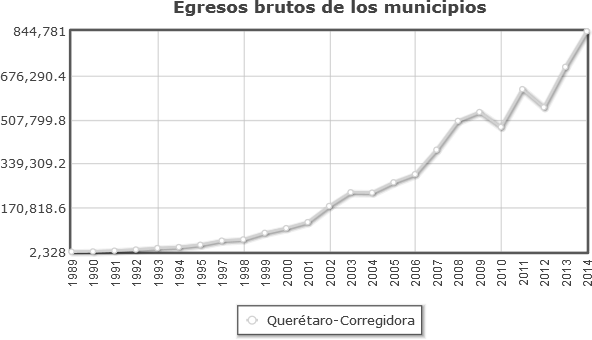 *Instituto Nacional de Estadística y Geografía (últimos datos oficiales) 2014.Lo anterior, considerando que el Municipio de Corregidora, Querétaro., está considerado como uno de los mejores lugares para vivir, ya que es un municipio seguro, con una distribución de la población de manera proporcional, con una excelente calidad en su infraestructura vial y de servicios; ya que dentro de los indicadores que se reportan del Estado de Querétaro, se desprenden con un porcentaje de satisfacción del servicio de alumbrado público del 53.3%, de recolección de basura con un 89.6%, servicio de policía 43.2%, con base a los datos proporcionados por INEGI 2013. Encuesta Nacional de Calidad e Impacto Gubernamental. (Últimos datos estadísticos oficiales).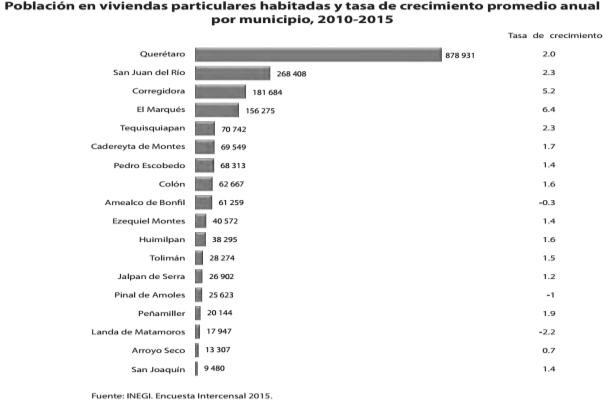 *Instituto Nacional de Estadística y Geografía (últimos datos oficiales) 2014.Dichos servicios, se suman a la inversión realizada día con día por el Municipio de Corregidora, con el fin de proporcionales a sus habitantes una mejor calidad de vida.PLAN MUNICIPAL DE DESARROLLO CORREGIDORA 2012-2015El Municipio es el nivel de gobierno más cercano a la población y, en consecuencia, al que más se le demanda la oportuna prestación de servicios públicos indispensables, que los recursos sean aplicados en base a los principios de legalidad, honestidad, eficacia, eficiencia, economía, racionalidad, austeridad, transparencia, control y rendición de cuentas.En fecha 14 de diciembre de 2015, fue aprobado el Plan de Desarrollo Municipal 2015-2018, para el Municipio de Corregidora, Qro., el cual establece los compromisos que el gobierno municipal asume para ofrecer mejores condiciones de vida para los habitantes de Corregidora.El plan postula un conjunto de objetivos, estrategias y líneas de acción, acordes con los recursos disponibles y con los lineamientos fundamentales para avanzar a un destino de progreso para el municipio, orientando y plasmando las demandas y propuestas que resultaron de la campaña política y de la consulta al sector público, privado y social. El mismo identifica como las principales prioridades la seguridad; el impulso económico; el bienestar social; la calidad de vida; la infraestructura y desarrollo urbano de calidad; la movilidad; el desarrollo industrial; la transparencia, honestidad y rendición de cuentas; los instrumentos de control del uso del suelo relacionados con la productividad; el combate a la marginación; la vivienda y modelos urbanos sustentables acordes al cuidado ambiental, aspectos que están articulados en cinco ejes estratégicos:Seguridad para Todos: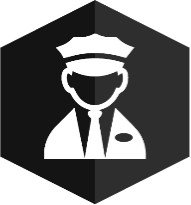 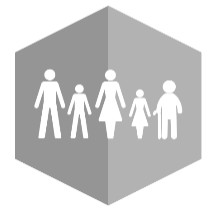 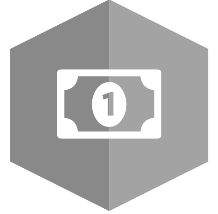 La finalidad de este eje es responder a las necesidades ciudadanas, garantizando su seguridad personal y en sus bienes, dentro de un marco de derecho y con total respeto a los derechos humanos.Calidad de Vida:Con respecto a este punto se busca reducir las condiciones existentes de inequidad social a través de la formulación e implementación de políticas viables que ayuden a disminuir la pobreza y la desigualdad que padece un sector importante de la población.Empleo y Bienestar Económico:Su objeto es el crecimiento económico de Corregidora, se habrá de lograr mediante el aumento de la productividad de las empresas nuevas y las ya existentes, para lo cual se generarán condiciones favorables para la creación de empleos productivos y bien remunerados, con este propósito, se fomentará la economía, el apoyo a las inversiones productivas y se fortalecerá el desarrollo turístico.Infraestructura Urbana de Calidad y Movilidad: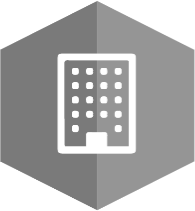 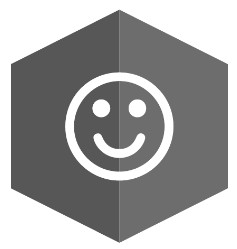 En lo relativo a este tema, se busca crear condiciones de infraestructura urbana, de movilidad, energética, hidráulica, telecomunicaciones y edificación que garanticen el desarrollo del Municipio, acorde a los requerimientos presentes y futuros de la población.Gobierno Eficiente, Honesto y Transparente:Brindar las condiciones de cercanía a la población que le garanticen ser escuchados y atendidos en sus necesidades, generando condiciones de transparencia, gobernabilidad y orden, en los procesos de atención que garanticen la confianza ciudadana.Por tanto, el Plan Municipal de Desarrollo 2015-2018 se traduce en un documento jurídico, técnico y participativo que fortalecerá la capacidad de gestión de la administración.ESTABILIDAD FINANCIERA MUNICIPALAsí mismo, dentro de las actividades municipales que han abonado a la estabilidad financiera están respaldadas por buenas prácticas de administración y gobierno interno y un adecuado desempeño operativo derivado de una alta capacidad de generación de ingresos propios.Considerando la estabilidad financiera adquirida durante el 2017; ha sido óbice de lo anterior las calificaciones obtenidas por Fitch Ratings y Moody´s, que respectivamente, durante los últimos dos años han incrementado la calificación crediticia quedando hoy en AA(mex) y Aa2.mx con perspectiva estable; avalando el sano y certero ejercicio de las finanzas del Municipio; enunciando como una de sus fortalezas crediticias la alta generación de ingresos propios.El Municipio de Corregidora está calificado en la parte superior del rango de calificaciones para los municipios mexicanos, con respecto a sus pares nacionales, reflejando fuertes balances operativos positivos y una sólida posición de liquidez, así como niveles de deuda en línea, ya que entre sus fortalezas financieras están la de alta generación de ingresos propios, así como las buenas prácticas de gobierno y administración internas; también es de destacarse que la expectativa de desempeños presupuestales sólidos en los próximos años que permitan consolidar las tendencias observadas en los últimos ejercicios. Además, se estima que los indicadores de endeudamiento de largo y corto plazo, se mantendrán bajos. Así mismo, existe una expectativa económica favorable derivada del dinamismo alto del sector manufacturero e industrial de la zona conurbada de Querétaro.66Fitch Ratings. (2017). Fitch Mejora a ‘AA(mex)’ la Calificación del Municipio de Corregidora, Querétaro; Perspectiva PositivaAsimismo, el Municipio, registro un superávit financiero consolidado equivalente al 9.3% de los ingresos totales, éste resultado refleja una buena planeación de los gastos de capital. Por lo que ve a la deuda, la mencionada se mantuvo baja, equivalente al 1.0% de los ingresos totales, por lo que se espera que los niveles de deuda disminuyan a 6% con respecto a los ingresos operativos a finales del año –siempre y cuando el Municipio no adquiera deuda adicional, ésta fortaleza le ha permitido al Municipio crear fondos de contingencias y desastres naturales. La calificadora considera que, los altos niveles liquidez, así como los fondos creados son una fortaleza crediticia, ya que permiten al Municipio enfrentar choques externos imprevistos y que mantendrán durante 2017 y 2018.7OBJETIVOS ANUALES, METAS Y ESTRATEGIASEn cumplimiento al artículo 18 primer párrafo de la Ley de Disciplina Financiera de las Entidades Federativas y los Municipios, el cual a la letra reza:“…Artículo 18.- …los proyectos de Presupuestos de Egresos de los Municipios se deberán elaborar conforme a lo establecido en la legislación local aplicable, en la Ley General de Contabilidad Gubernamental y las normas que emita el Consejo Nacional de Armonización Contable…e incluirán cuando menos objetivos anuales, estrategias y metas…”Objetivos anuales:Privilegiar el gasto social sobre el administrativo, para con ello, beneficiar en forma directa a los habitantes del Municipio de Corregidora, Querétaro.Guardar el equilibrio en las finanzas públicas para la generación balance presupuestario sostenible.Estrategias:Identificar con precisión los gastos a realizar durante el presente periodo;Sujetar la asignación de recursos a la aplicación de medidas de racionalidad y eficiencia;Establecer mecanismos de operación y administración que garanticen que los recursos lleguen efectivamente a los propósitos planteados;Mantener una adecuada coordinación entre dependencias y entidades para evitar la duplicación del ejercicio de los recursos y reducir gastos administrativos; yRegistrar e informar periódicamente la autorización y ejercicio presupuestario, de acuerdo a la normatividad vigente.Metas:Mantener una diferencia de máximo 10 puntos porcentuales entre el presupuesto autorizado para gasto social y gasto administrativo.No incrementar la Deuda Pública.Generar balance presupuestario de recursos disponibles positivo.DESCRIPCIÓN DE LOS RIESGOS RELEVANTES PARA LAS FINANZAS PÚBLICAS.Asimismo, conforme a lo indicado en el artículo anteriormente citado, el mismo prevé:“…Los Municipios, en adición a lo previsto en los párrafos anteriores, deberán incluir en las iniciativas de las Leyes de Ingresos y los proyectos de Presupuestos de Egresos…Descripción de los riesgos relevantes para las finanzas públicas, incluyendo los montos de Deuda Contingente, acompañados de propuestas de acción para enfrentarlos…”7 Moody’s de México, S.A. DE C.V. (2017). Sube de negativa a estable Aa2.mx y Baa2.OTRAS CONSIDERACIONESFideicomiso Pensionados y JubiladosEn la búsqueda de que los Trabajadores al Servicio del Municipio de Corregidora gocen del más alto nivel de certidumbre posible en que el esfuerzo realizado por los servicios que prestan les será compensado llegado el momento a través de las pensiones o jubilaciones previstas por la Ley de los Trabajadores del Estado de Querétaro en conjunto con el Convenio General de Trabajo firmado con el Sindicato Único de Trabajadores al Servicio del Municipio de Corregidora.En fecha 03 de septiembre de 2016, se elevó a escritura pública el contrato de fideicomiso para el pago de pensiones y jubilaciones número 18115 celebrado entre el Municipio de Corregidora, Qro., y la institución bancaria denominada Banco del Bajío, S.A. I.B.M.Ello de conformidad al artículo 32 de la Ley General de Contabilidad Gubernamental los entes públicos deberán registrar en una cuenta de activo, los fideicomisos sin estructura orgánica y contratos análogos, incluyendo mandatos sobre los que tenga derecho o de los que emane una obligación.Atención a grupos especializados en atención de emergencias.Es importante consolidar la dotación del equipamiento de protección de civil en Corregidora para atender a la población actual y tomar las previsiones necesarias para atender al crecimiento exponencial de la población, es por lo que de acuerdo a la normatividad aplicable, se establecerán cargas al infractor en materia de tránsito, ingresos que serán destinados a la Delegación de la Cruz Roja Mexicana Delegación en Corregidora y el restante será dividido entre los grupos especializados en atención de emergencias, con domicilio en el Municipio de Corregidora, Qro., sin fines de lucro y que se encuentren legalmente constituidas y registrados ante la Unidad Municipal de Protección Civil, mediante la emisión de mecanismos de aprobación que para tal efecto sean necesarios.Lo anterior, con el objetivo de brindar protección a la población frente a los peligros y riesgos originados tanto por fenómenos naturales como los originados por el hombre que pueden dar lugar a desastres, la destrucción de bienes materiales, el daño a la naturaleza y la interrupción de la vida cotidiana.- ANEXO 2-DEL PRESUPUESTO DE EGRESOS DEL MUNICIPIO DE CORREGIDORA, QRO., PARA EL EJERCICIO FISCAL 2018Artículo 18, fracción II, incisos a), b) y c) del Presupuesto de Egresos del Municipio de Corregidora, Qro., para el ejercicio fiscal 2018.PROYECCIONES DE FINANZAS PÚBLICAS*Fuente: Estudio denominado Proyecciones Financieras de Ingresos y de Egresos para el ejercicio 2018. Emitido por JR VALUACIONES ACTUARIALES, S.C.RESULTADOS DE LAS FINANZAS PÚBLICASResultados obtenidos conforme al Clasificador por Fuente de Financiamiento emitido por el consejo de Armonización contable, cuya última reforma fue publicada en el Diario Oficial de la Federación el 20/12/2016. Datos del ejercicio 2017 al cierre de noviembre.ESTUDIO ACTUARIAL DE LAS PENSIONES DE SUS TRABAJADORES.*Los datos identificados como “no aplica,” no existen porque no hay activos del plan, es decir dinero guardado en banco para este efecto, además no existen las prestaciones que indican las otras columnas por lo que solamente se llena la de pensiones y jubilaciones.Artículo 18, fracción II, inciso d), e) y f) del Presupuesto de Egresos del Municipio de Corregidora, Qro., para el ejercicio fiscal 2018:ESTADO ANALÍTICO DEL PRESUPUESTO DE EGRESOS DE SERVICIOS PERSONALES POR CATEGORÍA*Información del Capítulo 1000 Servicios Personales y 3000 Servicios Generales de acuerdo a la Clasificación por Objeto del Gasto emitida por el Consejo Nacional de Armonización Contable (CONAC).REMUNERACIONES DE LOS SERVIDORES PUBLICOSPREVISIONES SALARIALES Y ECONOMICAS-ANEXO 3 -DEL PRESUPUESTO DE EGRESOS DEL MUNICIPIO DE CORREGIDORA, QRO., PARA EL EJERCICIO FISCAL 2018.LISTADO DE PROGRAMAS, CON SUS INDICADORES ESTRATÉGICOS Y DE GESTIÓN APROBADOS PROGRAMAS PRESUPUESTARIOS POR EJEEJE 1 – SEGURIDAD PÚBLICAEJE 2 – CALIDAD DE VIDA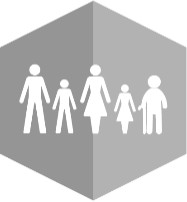 EJE 3 – EMPLEO Y BIENESTAR ECONÓMICO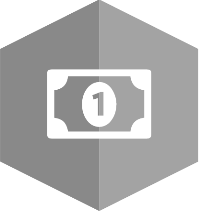 EJE 4 – INFRAESTRUCTURA URBANA DE CALIDAD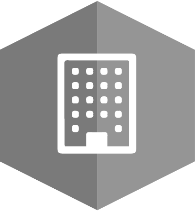 EJE 5 – GOBIERNO HONESTO, EFICIENTE Y TRANSPARENTE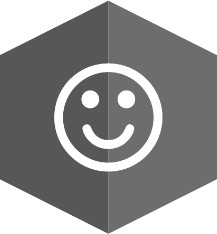 -ANEXO 4-DEL PRESUPUESTO DE EGRESOS DEL MUNICIPIO DE CORREGIDORA, QRO., PARA EL EJERCICIO FISCAL 2018.Resultados de la implantación y operación del presupuesto basado en resultados y del sistema de evaluación del desempeñoEn fecha 24 de noviembre de 2015, se autorizó mediante acuerdo de cabildo la creación de la Unidad Municipal del Sistema de Evaluación y Desempeño (UMSED), el cual incorpora la UMSED al organigrama de la Secretaría de Tesorería y Finanzas y por tanto a del Municipio. Asimismo, en fecha 14 de diciembre de 2016, se aprobó el Manual de Políticas y Procedimientos del Sistema de Evaluación y Desempeño, el cual delimita el actuar de la citada unidad.Con base a lo anterior, la Unidad ha trabajado arduamente con las dependencias del Municipio, haciendo que el seguimiento a los indicadores, se lleve de forma coordinada. Orientada a buscar el beneficio del Municipio. Para la verificación de los resultados obtenidos, puede ser consultada la página del Municipio, en los siguientes apartados:Los indicadores que deban establecer relacionados con temas de interés público o trascendencia social conforme a sus funciones, deban establecer: http://www.corregidora.gob.mx/portal/transparencia/ley-de- transparencia-y-acceso-a-la-informacion/art-66-fraccion-4/Comparativo de Indicadores de Evaluación 2016-2017: http://www.corregidora.gob.mx/Documentos/2015- 2018/Protal_Fiscal/V/Comparativo_de_evaluaciones_2016_2017.pdfInforme Anual Sistema de Evaluación de Desempeño 2016: http://www.corregidora.gob.mx/Documentos/2015- 2018/Protal_Fiscal/V/Reporte_anual_de_avance_de_indicadores_2016.pdfDurante el 2017, el trabajo realizado por la UMSED se orientó, en su mayoría, a fortalecer el Sistema de Evaluación del Desempeño en el Municipio de Corregidora. En segundo término, se desarrollaron acciones para complementar la construcción del presupuesto de egresos 2018 y así consolidar el presupuesto basado en resultados.En lo que respecta al fortalecimiento del SED, el trabajo realizado se encaminó a completar aquellas acciones identificadas para la implementación total del SED. Cabe mencionar que, al inicio de la actual administración, el SED se recibió con un avance del 23.52% en su implementación tal como se muestra a continuación: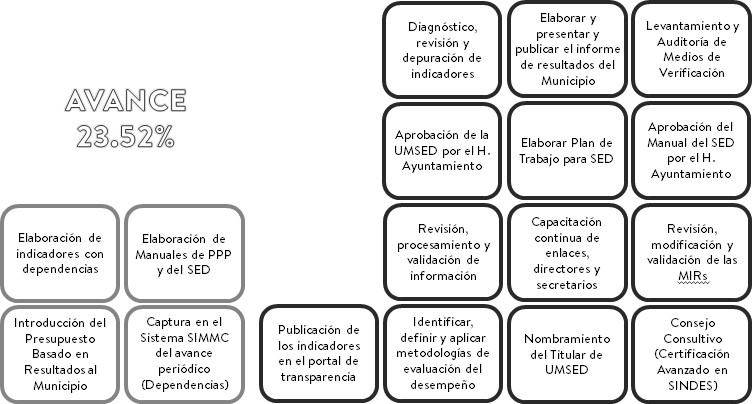 En el primer año y medio de gestión, nos es grato comunicar que el SED se encuentra en un 88.23% de avance en su implementación tal como se muestra en la siguiente gráfica: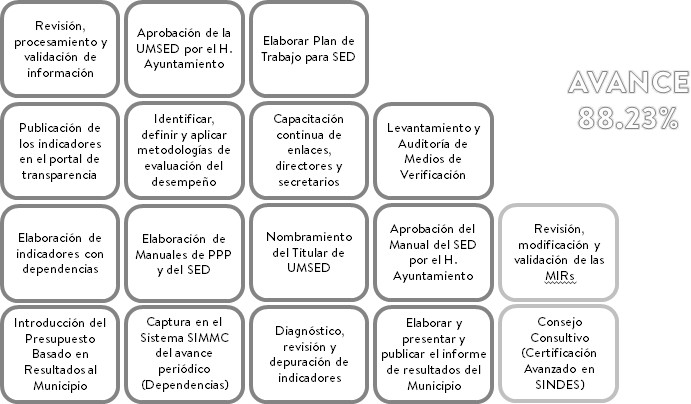 Cabe destacar que los rubros que se encuentran pendientes, ya se tienen programados para ser completados.  Actualmente, se está trabajando en validar las Matrices de Indicadores de Resultados (MIRs), en el diseño del formato y en solicitar la información necesaria para que sean completadas. Adicionalmente, se proyecta que, para principios del  siguiente año, el Consejo Consultivo sesione por primera vez. Dicho acontecimiento representa la culminación del proceso de implementación del SED en el municipio y será reconocido con la recepción del Certificado Avanzado otorgado por el Sistema de Indicadores de Desempeño (SINDES).Por otra parte, en lo que respecta al Presupuesto basado en Resultados, la UMSED participó en el proceso de construcción del presupuesto de egresos 2018 con las siguientes acciones:Capacitación para Secretarios, directores y enlaces sobre el proceso de planeación y el papel que juega el mismo en la construcción del presupuesto.Creación de formatos de planeación para su llenado por parte de las dependencias previo al llenado del formato de presupuesto 2018.Participación en las mesas de trabajo para validar el presupuesto 2018.Participación en la reunión sobre los costos a considerar para las cuentas concentradoras del municipio.Dichas acciones permitieron la inclusión del proceso de planeación y de medición en la construcción del presupuesto. Con base en este primer ejercicio, se espera que la inclusión del SED en el proceso presupuestario pueda concretarse antes del término de la presente administración. 88Información proporcionada por la Unidad Municipal del Sistema de Evaluación del Desempeño-ANEXO 5-DEL PRESUPUESTO DE EGRESOS DEL MUNICIPIO DE CORREGIDORA, QRO., PARA EL EJERCICIO FISCAL 2018.ANALÍTICO DE PLAZAS Y REMUNERACIONES PARA 2018-ANEXO 6-DEL PRESUPUESTO DE EGRESOS DEL MUNICIPIO DE CORREGIDORA, QRO., PARA EL EJERCICIO FISCAL 2018.EVALUACIÓN DEL DESEMPEÑO DE LOS PROGRAMAS Y POLÍTICAS, MÁS RECIENTE. SECCIÓN I – EVALUACIÓN DEL DESEMPEÑOLa sección anterior nos introdujo a la Gestión para Resultados, al Plan Municipal de Desarrollo 2015-2018 y al Sistema de Evaluación del Desempeño. Para construir el contexto sobre el cual se interpreta la presente evaluación, es pertinente recordar que a partir de la construcción del PMD 2015-2018, y de los 24 programas presupuestarios que lo conforman, se desarrollaron los indicadores de desempeño que medirían el avance de ambos. A continuación, se presentan los resultados de dichos indicadores no sin antes, sentar las bases y los criterios que se emplearon para realizar dicha evaluación.MARCO TEÓRICOLa presente evaluación es un reporte que describe el cumplimiento de los indicadores de desempeño correspondientes a los propósitos, componentes y actividades incluidos en los 24 programas presupuestarios del PMD. La evaluación se realiza analizando dos criterios: 1) Desempeño financiero y 2) Desempeño operativo. Incluido en los resultados, se presenta un apartado sobre el avance en el cumplimiento de las 204 líneas de acción que conforman dicho plan.Con base en la información que aquí se presenta, la actual administración tendrá un punto de partida para:Cumplir con el Plan Municipal de Desarrollo.Una administración más eficiente del recurso público.Mejorar los procesos y aumentar la calidad de la entrega de servicios.Transparentar las acciones y el desempeño de la administración.NOTA: Es importante recalcar que la actual evaluación no incluye el inventario total de indicadores. Con base en el diagnóstico de indicadores realizado al inicio de la gestión de la UMSED, se determinó que, de los 400 indicadores, sólo 304 de ellos podrían entrar en la evaluación anual de cumplimiento. Los 96 indicadores restantes corresponden a aquellos indicadores que requerían ajustes en meta, redacción, o que presentaban datos imprecisos. Descartar dichos indicadores nos permitió realizar una evaluación más apegada a la realidad.CRITERIOS DE EVALUACIÓNPrevio a la presentación de los resultados de la evaluación anual, es importante describir tanto el proceso como los criterios de evaluación.El proceso de evaluación consiste en la recolección de datos para cada uno de los 304 indicadores con base en las cifras reportadas por cada una de las dependencias de la actual administración.Asimismo, se repitió dicho proceso para evaluar el desempeño financiero de cada programa presupuestario contenido en los ejes rectores del PMD. Dichas cifras fueron evaluadas, con base en la meta establecida, para determinar el avance del indicador o del ejercicio del recurso y así asignar un estatus de cumplimiento.El estatus asignado se basa en los criterios de evaluación siguientes: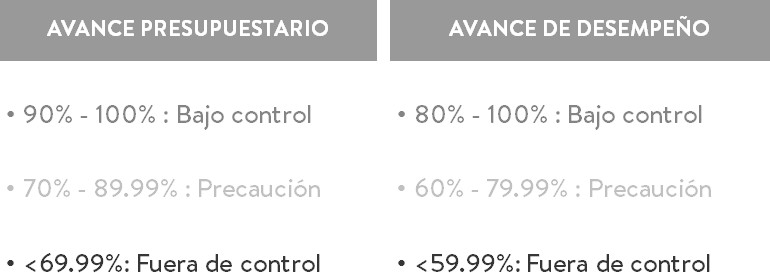 Con base en dichos criterios se presenta a continuación la evaluación anual de los indicadores de desempeño del Municipio de Corregidora.EVALUACIÓN DE RESULTADOS POR EJEEJE 1 – SEGURIDAD PARA TODOSLa responsabilidad primaria y esencial de la actual administración es salvaguardar la integridad física y el patrimonio de todos los habitantes de Corregidora. Así como hacer respetar sus derechos, preservando sus libertades y propiciando un ambiente donde impere el orden y la paz pública.Dentro de este eje podemos observar que participan cinco secretarías para un total de 43 indicadores de desempeño. Dichos indicadores son contenidos en cuatro programas presupuestarios:Seguridad pública a tu alcanceRespeto a los derechos humanosNormatividad y legalidadProtección civilAVANCE GENERAL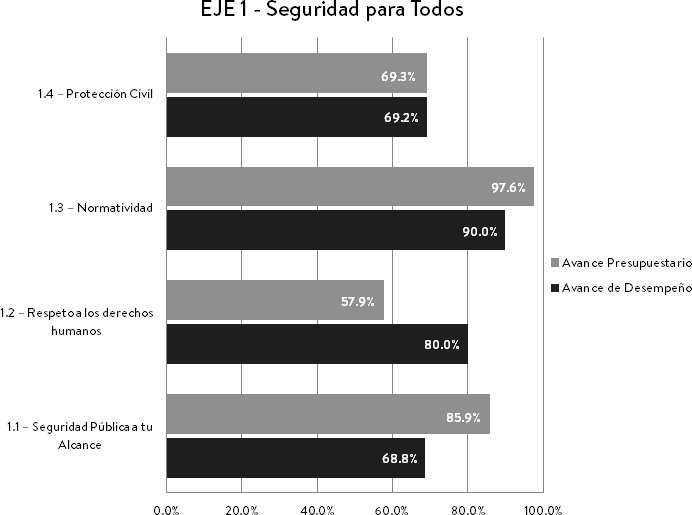 Avance Presupuestario Total	77.68% Avance de Desempeño Total	77.00% Como podemos observar, en los programas presupuestarios de Normatividad (1.3) y Protección Civil (1.4), ambos tipos de desempeño alcanzaron niveles a la par. Para estos programas solo se requiere de ajustes ligeros que coadyuven en el  logro de metas y para que el programa presupuestario alcance una semaforización de “bajo control”. Para los dos programas presupuestarios restantes, notamos que el avance presupuestario demostró niveles superiores en comparación con el avance de desempeño, o viceversa.La siguiente tabla presenta, a detalle, el avance presupuestario de los programas incluidos en este primer eje.*CIFRAS EN MILES DE PESOSSe observa que un programa presupuestario alcanzó el nivel de eficiencia dentro del rango “bajo control”: Normatividad y legalidad. Los programas restantes presentan áreas de oportunidad en la planeación, programación y ejecución del recurso.El eje 1 presenta una eficacia general del 75% en el cumplimiento de indicadores de desempeño. Como podemos observar en la gráfica anterior, dos de los cuatro programas presupuestarios presenta niveles de cumplimiento por encima del 80%. Esto presenta un área de oportunidad para las dependencias ya que se éstas deben realizar diagnósticos internos para determinar si es necesario modificar actividades o programas. Esto último con el objetivo de mejorar la entrega de servicios y así incrementar las probabilidades de cumplir con las metas establecidas.Como podemos observar, en los programas presupuestarios de Normatividad (1.3) y Protección Civil (1.4), ambos tipos de desempeño alcanzaron niveles a la par. Para estos programas solo se requiere de ajustes ligeros que coadyuven en el logro de metas y para que el programa presupuestario alcance una semaforización de “bajo control”. Para los dos programas presupuestarios restantes, notamos que el avance presupuestario demostró niveles superiores en comparación con el avance de desempeño, o viceversa.EJE 2 – CALIDAD DE VIDALa calidad de vida es una de las prioridades más altas para la actual Administración. Específicamente, el enfoque en los programas y servicios reside en combatir la marcada disparidad entre la zona urbana y suburbana. A través de programas de cultura, deporte, educación física y recreación el municipio acrecienta el desarrollo individual y colectivo de la ciudadanía. Estos aspectos son también un instrumento de prevención en salud en todas sus vertientes: mejoramiento de la calidad de vida; prevención de las adicciones; y la disminución de la delincuencia.Dentro de este eje podemos observar que participan siete secretarías para un total de 60 indicadores de desempeño. Dichos indicadores son contenidos en seis programas presupuestarios:Desarrollo humanoEducación y culturaPromoción de las tradicionesSalud y asistencia socialJóvenes en nuestro municipioDeporte y recreaciónAVANCE GENERAL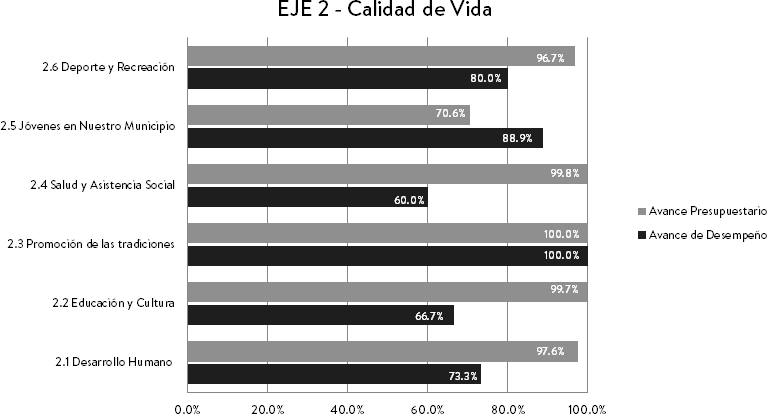 Avance de Desempeño Total	78.15% Se observa que en el rubro de avance presupuestario cinco de los seis programas contenidos en este eje presenta niveles de desempeño muy altos. El programa 2.5 presenta niveles de avance por debajo del promedio en este eje y se muestra como un área de oportunidad para la actual administración. Por otra parte, el avance en desempeño presenta retos y áreasde oportunidad para las dependencias responsables de dichos programas. Las actuales mediciones presentan información cuantitativa que puede ser de uso en la toma de decisiones. Cabe destacar que, dentro de este eje, el programa presupuestario 2.3 correspondiente a la promoción de tradiciones alcanzo niveles del 100% en ambos rubros de medición. Se sugiere realizar un análisis profundo de dicho programa para rescatar aquellas prácticas que merezcan ser replicadas por otras dependencias.La siguiente tabla presenta, a detalle, el avance presupuestario de los programas incluidos en este segundo eje.*CIFRAS EN MILES DE PESOSDe los seis programas presupuestarios en el eje 2, cinco presentan niveles de avance óptimos. Dichos resultados reflejan una calendarización adecuada para los programas asociados a dichos programas presupuestarios. Por otra parte, se muestra que un programa no alcanzó el rango aceptable de ejercicio en el recurso.El eje 2 presenta una eficacia del 75% en el cumplimiento de indicadores de desempeño. Se destaca, de nueva cuenta, el desempeño presentado por el programa presupuestario 2.3 el cual presenta niveles del 100%. Por el contrario, dos programas presentan niveles de avance por debajo del 70%. Se sugiere programar revisiones, a profundidad, de las actividades asociadas a dichos programas para identificar áreas de oportunidad que puedan traducirse en mejoras en el desempeño operativo. Se observó que algunos indicadores presentan datos imprecisos y que afectaron el alcance de la meta asociada. Con base en esta última observación, el SED se dará a la tarea de realizar capacitaciones con enlaces sobre la redacción de los indicadores; la determinación de metas, y el cálculo de los indicadores.EJE 3 – EMPLEO Y BIENESTAR ECONÓMICOEl eje 3 del Plan Municipal de Desarrollo tiene como objetivo impulsar el desarrollo económico de Corregidora, con base en la modernización de los sectores productivos. Del mismo modo se pretende modernizar aquellas actividades que han tenido desajustes o rezagos, como el sector industrial, comercial, turístico, restaurantero y hotelero. Esto con el apoyo en la participación concertada del sector privado y social. Para mejorar la productividad del municipio uno de los programas presupuestarios, dentro de este eje, busca generar suficientes empleos para la población de Corregidora al fortalecer el mercado interno. Otras actividades fomentan el fortalecimiento del entorno y de las condiciones para el desarrollo empresarial y de negocios, así como para la atracción de inversionistas, emprendedores, e incubadoras de empresas, así como gestiones para apoyos financieros a los jóvenes.En este eje se encuentra estrategias adicionales para:Fomentar el turismo, aprovechando la ubicación de Corregidora y su patrimonio cultural, arqueológico, religioso y natural, valorando la riqueza de su identidad.Proteger el medio ambiente a través de programas de educación, saneamiento del rio El Pueblito, recuperación de ecosistemas, y la reforestación de zonas que así lo requieran.Impulsar el desarrollo del sector agropecuario a través de vinculación con instituciones financieras, fondos estatales y federales. Del mismo modo se pretende fortalecer a dicho sector a través de programas que subsidien los insumos y provean de maquinaria en apoyo a sus actividades.Dentro de este eje destacamos que la Secretaría de Desarrollo Sustentable es responsable por más del 90% de los indicadores para un total de 83, con el Centro de Conservación y Fomento del Rio El Pueblito realizando actividades de apoyo al medio ambiente.Dichos indicadores están contenidos en cinco programas presupuestarios:Desarrollo económicoGeneración de empleosTurismoMedio ambienteDesarrollo agropecuarioAVANCE GENERAL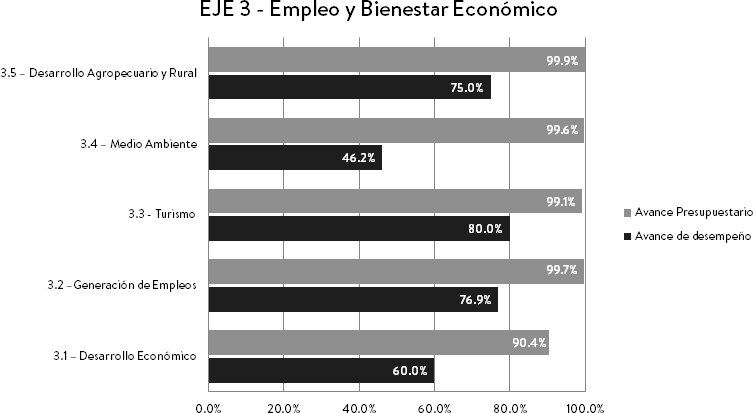 Avance Presupuestario Total	97.74% Avance de Desempeño Total	67.62% De forma similar al eje pasado, el eje 3 presenta niveles de avance presupuestales por encima del 90%. En comparación, los programas presupuestarios en este eje si alcanzaron niveles de desempeño “bajo control”. En cuanto al avance de desempeño, el programa presupuestario 3.4 representa un área de oportunidad para la actual administración. Se destaca la labor del Centro de Conservación por propiciar acciones que coadyuvan a la protección y restauración de ecosistemas. Se pretende realizar un ejercicio para incrementar el número de indicadores asignados a dicha dependencia para medir, con mayor precisión, las labores que realizan y que requieran de respaldo adicional.La siguiente tabla presenta, a detalle, el avance presupuestario de los programas incluidos en el tercer eje.*CIFRAS EN MILES DE PESOSCuatro de los cinco programas presupuestarios alcanzaron un nivel de eficacia presupuestal del 99%. Dichas cifras representan una eficiencia en la planeación, calendarización y aplicación del recurso. Por otro lado, el programa 3.1 obtuvo un nivel de eficacia del 90.4%. Consideramos que el resultado es producto del monto asignado a dicho programa ya que como podemos notar excede los montos asignados a los programas restantes por márgenes considerables. Es probable  que la magnitud del recurso sea tal que su ejecución oportuna presente un reto de alta complejidad.El eje 3 presenta una eficacia de 66.26% en el cumplimiento de indicadores de desempeño. Esto se debe a que tres de los cinco programas presupuestarios alcanzaron niveles de desempeño por encima del 70% mientras que los dos programas restantes presentaron niveles de desempeño más bajos. Se recomienda un trabajo, a profundidad, para determinar si las actividades dentro de este eje requieran ajustes en cuanto a su planeación y ejecución oportuna.EJE 4 – INFRAESTRUCTURA URBANA DE CALIDADEl eje 4 establece los criterios e instrumentos para controlar la expansión territorial del municipio con el fin de lograr una ciudad compacta y conectada en la que se delimita con claridad la tierra urbanizable y la no urbanizable. Con metas y estrategias claras para la totalidad del municipio, se pretende fomentar una visión de largo plazo en la urbanización del territorio. La sustentabilidad ambiental está estrechamente vinculada con la ocupación y la realización de las actividades que lleva a cabo la población. En este eje, la preservación de los recursos naturales para las futuras generaciones de Corregidora, se vincula con estrategias específicas, orientadas a la forma de ocupar y aprovechar el territorio, así como la protección al medio ambiente.Las estrategias incluidas en dicho eje buscan la inserción adecuada del municipio en el ámbito metropolitano, en los rubros de accesibilidad y movilidad.Los 52 indicadores de desempeño que miden las actividades de este eje se dividen en cuatro programas presupuestarios:UrbanizaciónMantenimiento y desarrollo urbanoPlaneación para la modernización urbanaServicios públicos cercanos.AVANCE GENERAL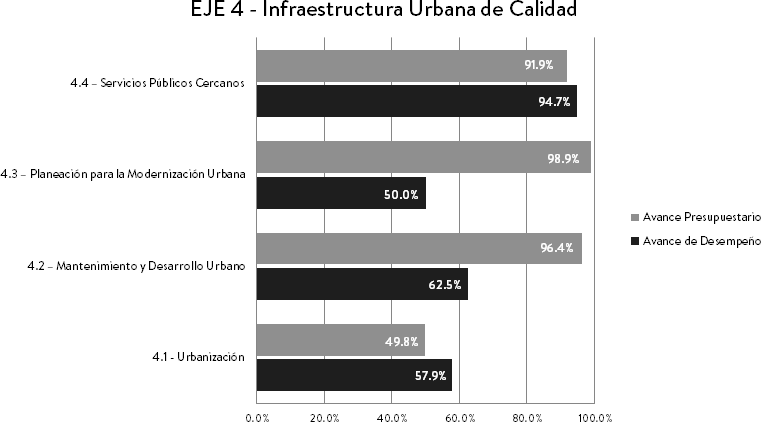 Avance de Desempeño Total	66.28% En el eje 4 encontramos niveles de avance presupuestario por encima del 90% para tres de los cuatro programas presupuestarios. Por el contrario, existe un programa que presenta niveles de avance bajos. Dicha situación puede ser el resultado de que el presupuesto para dicho programa se conforma, en gran parte, por recursos federales y estatales. Es evidente que la ejecución de dichos recursos presenta retos debido a los retrasos en su ministración. En cuanto al avance de desempeño, tres de cuatro programas presentan niveles bajos. Dichos programas presupuestarios se convertirán en prioridad para la UMSED en 2017. Se dará seguimiento oportuno a los avances de dichos indicadores para detectar áreas de oportunidad y comunicar oportunamente a la dependencia la necesidad de ajustes. Cabe destacar la labor realizada para el cumplimiento del programa 4.4. La Secretaría de Servicios Públicos Municipales presenta niveles de avance por encima de la media presentada hasta el momento. Para 2017, el SED tiene programado realizar mesas de trabajo en donde se compartan los procesos que emplea dicha Secretaría para que sean replicados por otras dependencias.La siguiente tabla presenta, a detalle, el avance presupuestario de los programas incluidos en el cuarto eje.*CIFRAS EN MILES DE PESOSDe los cuatro programas presupuestarios, tres presentan niveles de avance presupuestario superiores, mientras que el programa 4.1 presenta niveles por debajo de los deseados. Esto último podría estar ocurriendo debido a los altos niveles de recurso que se manejan y a la complejidad en su aplicación. Cabe destacar que un gran porcentaje del recurso en dicho programa proviene de programas federales, lo cual torna más complejo el proceso de ejecución.El eje 4 presenta una eficacia del 71.15% en el cumplimiento de indicadores de desempeño la cual se presenta dentro de la media para los cinco ejes en el PMD. El programa 4.4 fue el más destacado al alcanzar una eficacia del 94.7%. Se recomienda que para los programas restantes se realicen diagnósticos objetivos para detectar las áreas de mejora.EJE 5 – GOBIERNO HONESTO, EFICIENTE Y TRANSPARENTELas acciones contenidas dentro del eje 5 promueven una administración cercana la cual construya una relación positiva y constructiva entre una sociedad exigente pero participativa y un gobierno sólido con instituciones y marcos legales claros y respetados.El compromiso de la actual administración es la de ser un gobierno que combata la corrupción en todos los ámbitos de la vida municipal; que rinda cuentas, sea transparente, honesto, y que genere canales de participación para involucrar a sus ciudadanos. Esto siempre apegado a una estrategia de mejora regulatoria y simplificación administrativa.Dentro de dicho eje, encontramos al mayor número de dependencias participantes con ocho. El total de indicadores para este eje se ubica en 66 con la Secretaría de Tesorería y Finanzas ocupando el mayor porcentaje de indicadores.AVANCE GENERAL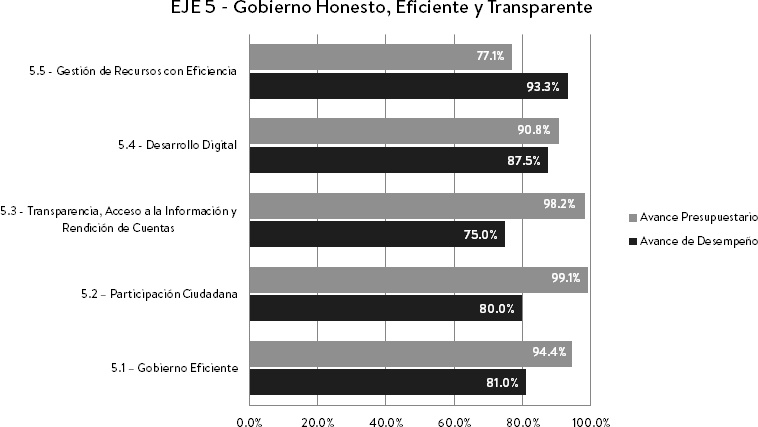 Avance Presupuestario Total	91.92% Avance de Desempeño Total	83.36% Como podemos observar, el avance presupuestario para cuatro de los cinco programas contenidos en este eje alcanza niveles de ejecución por encima del 90% mientras que un programa alcanzó un nivel de rendimiento aceptable. En cuanto alavance de desempeño podemos notar que los programas registraron niveles de cumplimiento entre el 75% y el 93.3%. Dichos niveles se ubican por encima de la media para todo el PMD siendo éste eje el que presenta los mejores niveles de desempeño.Consideramos pertinente realizar un diagnóstico para detectar mejores prácticas que puedan ser replicadas en otros programas presupuestarios.La siguiente tabla presenta, a detalle, el avance presupuestario de los programas incluidos en el quinto eje.*CIFRAS EN MILES DE PESOSLos resultados indican que cuatro de los cinco programas presupuestarios alcanzaron niveles superiores de desempeño financiero. Tan solo un programa se ubicó en niveles precautorios.El eje 5 alcanzó un nivel de eficacia en desempeño del 83.33% el cual se presenta como el más alto de los cinco ejes. Dentro de dichos resultados cabe destacar el desempeño del programa 5.4 el cual se ubicó en niveles del 90.8%. Esto representa un avance en la implementación de tecnologías para la eficientar los procesos y sistemas de la actual administración. Dentro de los logros en este eje ubicamos la integración de las distintas dependencias al sistema de control financiero en línea. Esto permite una mayor comunicación entre direcciones para mejorar procesos y elevar la calidad del servicio a la ciudadanía. 99DOCUMENTO COMPLETO Y ORIGINAL. INFORME ANUAL DEL SISTEMA DE EVALUACIÓN DE DESEMPEÑO 2016 http://www.corregidora.gob.mx/Documentos/2015-2018/Protal_Fiscal/V/Reporte_anual_de_avance_de_indicadores_2016.pdf- ANEXO 7-DEL PRESUPUESTO DE EGRESOS DEL MUNICIPIO DE CORREGIDORA, QRO., PARA EL EJERCICIO FISCAL 2018TABULADORES CON REMUNERACIONES FIJAS O VARIABLESMunicipio de Corregidora Tabulador de Dieta de Personal Electo 2018Prestaciones generales en efectivoAguinaldo: 68 días anualPrima vacacional: 18 días anual Días 31: 7 días anualNotas: Este tabulador integra todas las plazas correspondientes al rubro de Personal Electo.Se tiene determinada una dieta única para cada cargo, por lo que el mínimo y máximo bruto corresponden a la misma cantidad.La dieta bruta reflejada en el presente tabulador integra la prestación denominada subsidio del setenta por ciento del ISR, vigente hasta el 31 de diciembre de 2017.Tabulador de Sueldos Personal de Base 2018Prestaciones generales en efectivoAguinaldo: 68 días anualPrima vacacional: 18 días anual Días 31: 7 días anualNotas: Los sueldos indicados aplican para las dependencias y entidades del sector central, desconcentrado y paramunicipal.Este tabulador integra todas las plazas correspondientes al rubro de Personal de Base.El sueldo bruto reflejado en el presente tabulador integra la prestación denominada subsidio del setenta por ciento del ISR, vigente hasta el 31 de diciembre de 2017.Tabulador de Sueldos Personal de Confianza (Administrativos) 2018-ANEXO 8-DEL PRESUPUESTO DE EGRESOS DEL MUNICIPIO DE CORREGIDORA, QRO., PARA EL EJERCICIO FISCAL 2018.EL ENDEUDAMIENTO NETO E INTERESES DE LA DEUDACONTRATO DE APERTURA DECRÉDITO SIMPLE30% de lasParticipaciones FederalesP22-0914144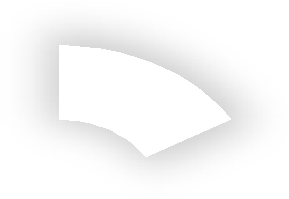 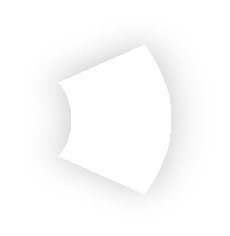 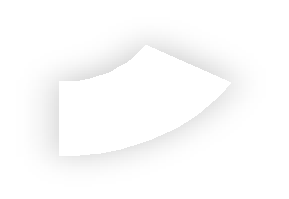 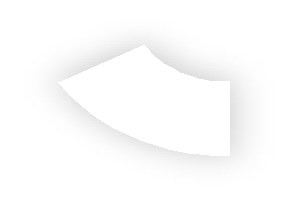 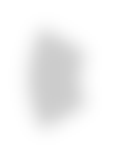 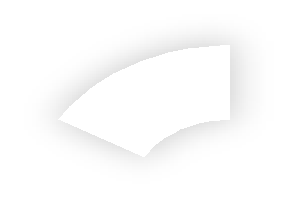 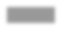 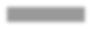 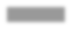 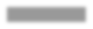 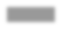 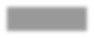 Banco Mercantil del Norte, S.A.I.B.M. Grupo Financiero BanorteTIIE+1.00Septiembre 2026$67,757,580.00*Endeudamiento neto proyectado al cierre del ejercicio fiscal 2017PRESUPUESTO PARA DEUDA PÚBLICA 2018INTERESES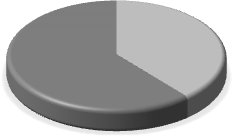 39%CAPITAL 61%-ANEXO 9-DEL PRESUPUESTO DE EGRESOS DEL MUNICIPIO DE CORREGIDORA, QRO., PARA EL EJERCICIO FISCAL 2018.BALANCE PRESUPUESTARIO DE RECURSOS DISPONIBLESEL PUEBLITO CORREGIDORA, QRO., A 19 (DIECINUEVE) DE DICIEMBRE DE 2017 (DOS MIL DIECISIETE) ATENTAMENTE.: LIC. MAURICIO KURI GONZÁLEZ, PRESIDENTE MUNICIPAL RUBRICA.----SE EXPIDE LA PRESENTE CERTIFICACIÓN, PARA LOS EFECTOS LEGALES A QUE HAYA LUGAR, EN EL PUEBLITO, CORREGIDORA, QRO., A LOS 26 (VEINTISÉIS) DÍAS DEL MES DE DICIEMBRE DE 2017 (DOS MIL DIECISIETE).------------------------------------------------------------------------------------------- -------------------------------------------------------------------------------------------------DOY FE------------------------------------------------------------------A T E N T A M E N T ELIC. MA. ELENA DUARTE ALCOCER. SECRETARIA DEL AYUNTAMIENTORúbricaPUBLICACIÓN EN ELDIARIO OFICIAL DE LA FEDERACIÓNCONCEPTODESCRIPCIÓN10 de junio de 2010 y el 30 deseptiembre de 2015.Clasificación por tipo de Gasto, y el Acuerdo por el que se reforma y adiciona el Clasificador por Tipo de Gasto,respectivamente.Clasificar el Presupuesto de Egresos bajo dicha estructura.10 de junio y 27 de diciembre de 2010Clasificación Funcional del GastoClasificar el Presupuesto de Egresos en base a la finalidad, función, sub función.7 de julio de 2011Clasificación Administrativa del GastoClasificar el Presupuesto de Egresos en base a dicha estructura.2 de enero del 2013Clasificador por Fuentes de FinanciamientoClasificar el Presupuesto de Egresos bajo dicha estructura.3 de abril del 2013Norma para armonizar la presentación de la información adicional del Proyecto delEstablece el formato del proyecto del Presupuesto de Egresos Armonizado.Presupuesto de Egresos (con apego alartículo	61	de	la	Ley	General	de Contabilidad Gubernamental).8 de agosto de 2013Acuerdo por el que se emite la clasificación programática (tipología general)Clasificar el Presupuesto de Egresos bajo dicha estructura.CLASIFICACIÓN DE RECURSO FEDERALPROGRAMAINSTITUCIÓNNo.CUENTAFONDO DE APORTACIONES FEDERALESFORTAMUN 2017Banco que es Banco Mercantil del Norte, S.A.,I. B.M,GrupoFinanciero Banorte7711FONDO DE APORTACIONES FEDERALESFISM 2017Banco que es Banco Mercantil del Norte, S.A.,I. B.M,GrupoFinanciero Banorte7261CONVENIOS FEDERALES, SUBSUDIOS, Y/O REASIGNADOSFORTASEG	COPARTICIPACION 2017BBVA Bancomer, S.A., I.B.M., GrupoFinanciero	BBVA Bancomer1637CONVENIOS FEDERALES, SUBSUDIOS, Y/O REASIGNADOSFORTASEG FEDERAL 2017BBVA Bancomer, S.A., I.B.M., GrupoFinanciero	BBVA Bancomer1572CONVENIOS FEDERALES, SUBSUDIOS, Y/O REASIGNADOSFORTALECE 2017BBVA Bancomer, S.A., I.B.M., GrupoFinanciero	BBVA Bancomer0337CONVENIOS FEDERALES, SUBSUDIOS, Y/O REASIGNADOSPROYECTOS DE DESARROLLO REGIONAL 2017BBVA Bancomer, S.A., I.B.M., GrupoFinanciero	BBVA Bancomer0396CONVENIOS FEDERALES, SUBSUDIOS, Y/O REASIGNADOSPDR 2017 SEGUNDA ETAPABBVA Bancomer, S.A., I.B.M., GrupoFinanciero	BBVA Bancomer3390CONVENIOS FEDERALES, SUBSUDIOS, Y/O REASIGNADOSFORTAFIN 2017BBVA Bancomer, S.A., I.B.M., GrupoFinanciero	BBVA Bancomer8072CONVENIOS FEDERALES, SUBSUDIOS, Y/O REASIGNADOS3 X 1 PARA MIGRANTES 2017BBVA Bancomer, S.A., I.B.M., GrupoFinanciero	BBVA Bancomer9182CONVENIOS FEDERALES, SUBSUDIOS, Y/O REASIGNADOSPROG DE INFRA 2017 VERT ESP PÚBLICOS APORT MPALBanco	del	Bajío, S.A., I.B.M.,4424CONVENIOS FEDERALES, SUBSUDIOS, Y/O REASIGNADOSPROG DE INFRA 2017 VERT ESP PUBLICOSBanco	del	Bajío, S.A., I.B.M.,4101CONVENIOS FEDERALES, SUBSUDIOS, Y/O REASIGNADOSFONDO	DE	PROTECCIÓN AMBIENTALBanco	del	Bajío, S.A., I.B.M.,3447CONVENIOS FEDERALES, SUBSUDIOS, Y/O REASIGNADOSPRODER MAGICO 2017Banco	del	Bajío, S.A., I.B.M.,2909CONVENIOS FEDERALES, SUBSUDIOS, Y/O REASIGNADOSGEQ PA 2017 SEDESOQBanco	del	Bajío, S.A., I.B.M.,7125CONVENIOS FEDERALES, SUBSUDIOS, Y/O REASIGNADOSFORTAFIN	2017	SEGUNDA ETAPABanco	del	Bajío, S.A., I.B.M.,5014CONVENIOS FEDERALES, SUBSUDIOS, Y/O REASIGNADOSPROY INTEGRAL CORREGIDORA DIGITAL 2017Banco	del	Bajío, S.A., I.B.M.,3063CONVENIOS FEDERALES, SUBSUDIOS, Y/O REASIGNADOSPROGRAMA DE PENSIÓN PARA ADULTOS MAYORESBanco	del	Bajío, S.A., I.B.M.,0961CONVENIOS FEDERALES, SUBSUDIOS, Y/O REASIGNADOSFAFEF 2017Banco Multiva, S.A., I.B.M.,	Grupo Financiero Multiva5066CONCEPTOMONTOCAPITAL8,060,000.00INTERESES4,940,000.00TOTAL$13,000,000.00CONCEPTOMONTOCAPITAL8,560,000.00INTERESES5,440,000.00TOTAL$14,000,000.00CAPÍTULOMONTOServicios Personales430,072,740.23Materiales y Suministros65,043,564.81Servicios Generales325,910,490.96Transferencias, Asignaciones, Subsidios y Otras Ayudas87,167,644.00Bienes Muebles, Inmuebles e Intangibles33,643,614.00Inversión Pública145,148,604.00Deuda Pública16,000,000.00TOTAL PRESUPUESTO DE EGRESOS$1,102,986,658.00CAPITULOCONCEPTOMONTOServicios PersonalesRemuneraciones al Personal de Carácter Permanente286,056,853.88Servicios PersonalesRemuneraciones Adicionales y Especiales78,031,621.87Servicios PersonalesSeguridad Social28,516,733.22Servicios PersonalesOtras Prestaciones Sociales y Económicas32,796,145.36Servicios PersonalesPago de Estímulos a Servidores Públicos4,671,385.90Total Servicios PersonalesTotal Servicios Personales$430,072,740.23Materiales y SuministrosMateriales de Administración, Emisión de Documentos y Artículos Oficiales6,321,383.00Materiales y SuministrosAlimentos y Utensilios902,990.00Materiales y SuministrosMaterias Primas y Materiales de Producción y Comercialización12,841.00Materiales y SuministrosMateriales y Artículos de Construcción y de Reparación14,021,045.81Materiales y SuministrosProductos Químicos, Farmacéuticos y de Laboratorio1,609,191.00Materiales y SuministrosCombustibles, Lubricantes y Aditivos25,343,568.00Materiales y SuministrosVestuario, Blancos, Prendas de Protección y Artículos Deportivos9,613,578.00Materiales y SuministrosHerramientas, Refacciones y AccesoriosMenores7,218,968.00Total Materiales y SuministrosTotal Materiales y Suministros$65,043,564.81Servicios GeneralesServicios Básicos32,160,267.00Servicios GeneralesServicios de Arrendamiento33,144,624.00Servicios GeneralesServicios	Profesionales,	Científicos, Técnicos y Otros Servicios74,242,099.00Servicios GeneralesServicios	Financieros,	Bancarios	y Comerciales13,446,600.00Servicios GeneralesServicios	de	Instalación,	Reparación,Mantenimientos y Conservación72,968,035.00Servicios GeneralesServicios	de	Comunicación	Social	y8,994,500.00PublicidadServicios de Traslado y Viáticos2,345,066.00Servicios Oficiales14,007,559.00Otros Servicios Generales74,601,740.96Total Servicios GeneralesTotal Servicios Generales$325,910,490.96Transferencias, Asignaciones, Subsidios y Otras AyudasTransferencias Internas y Asignaciones al Sector Público35,706,944.00Transferencias, Asignaciones, Subsidios y Otras AyudasSubsidios y Subvenciones7,266,000.00Transferencias, Asignaciones, Subsidios y Otras AyudasAyudas Sociales33,412,459.00Transferencias, Asignaciones, Subsidios y Otras AyudasPensiones y Jubilaciones10,752,241.00Transferencias, Asignaciones, Subsidios y Otras AyudasDonativos30,000.00Total Transferencias, Asignaciones, Subsidios y Otras AyudasTotal Transferencias, Asignaciones, Subsidios y Otras Ayudas$87,167,644.00Bienes Muebles, Inmuebles e IntangiblesMobiliario y Equipo de Administración5,311,392.00Bienes Muebles, Inmuebles e IntangiblesMobiliario y Equipo Educacional Recreativo4,986,957.00Bienes Muebles, Inmuebles e IntangiblesEquipo	e	Instrumental	Médico	y	de Laboratorio412,140.00Bienes Muebles, Inmuebles e IntangiblesVehículos y Equipo de Transporte3,226,000.00Bienes Muebles, Inmuebles e IntangiblesEquipo de Defensa y Seguridad542,000.00Bienes Muebles, Inmuebles e IntangiblesMaquinaria, Otros Equipos y Herramientas8,315,966.00Bienes Muebles, Inmuebles e IntangiblesActivos Intangibles10,849,159.00Total Bienes Muebles, Inmuebles e IntangiblesTotal Bienes Muebles, Inmuebles e Intangibles$33,643,614.00Inversión PúblicaObra Pública en Bienes de Dominio Público145,148,604.00Total Inversión PúblicaTotal Inversión Pública$145,148,604.00Deuda PúblicaAmortización de la Deuda Pública8,560,000.00Deuda PúblicaIntereses de la Deuda Pública5,440,000.00Deuda PúblicaCosto por Coberturas2,000,000.00Total Deuda PúblicaTotal Deuda Pública$16,000,000.00TOTAL PRESUPUESTO DE EGRESOSTOTAL PRESUPUESTO DE EGRESOS$1,102,986,658.00FUNCIONALMONTOGobierno607,894,549.17Desarrollo Social457,321,498.41Desarrollo Económico23,770,610.42Otras no Clasificadas en Funciones Anteriores14,000,000.00TOTAL PRESUPUESTO DE EGRESOS$1,102,986,658.00FUENTE DE FINANCIAMIENTOMONTORecursos Fiscales697,679,667.00Recurso Federal Fondo de Infraestructura Social Municipal7,966,422.00Recurso Federal Fondo para el Fortalecimiento Municipal95,098,006.00Recurso Federal Participaciones302,242,563.00TOTAL DE PRESUPUESTO DE EGRESOS$1,102,986,658.00TIPO DE GASTOMONTOGasto Corriente899,442,199.00Gasto de Capital178,792,218.00Amortización de la deuda y disminución de pasivos14,000,000.00Pensiones y Jubilaciones10,752,241.00TOTAL PRESUPUESTO DE EGRESOS$1,102,986,658.00ADMINISTRATIVOMONTOGobierno Municipal1,067,279,714.00Entidades Paraestatales y Fideicomisos No Empresariales y No Financieros35,706,944.00TOTAL PRESUPUESTO DE EGRESOS$1,102,986,658.00CPRPROGRAMAMONTOEPrestación de Servicios Públicos802,329,368.58GRegulación y Supervisión31,148,772.13IGasto Federalizado103,064,428.00JPensiones y Jubilaciones10,752,241.00LObligaciones de Cumplimiento de Resolución Jurisdiccional55,467,485.85MApoyo al Proceso Presupuestario y para Mejorar la Eficiencia Institucional62,806,226.87OApoyo a la Función Pública y al Mejoramiento de la Gestión11,454,458.78TAportaciones a la Seguridad Social25,963,676.79Total Presupuesto de EgresosTotal Presupuesto de Egresos$1,102,986,658.00DESCRIPCIÓNPORCENTAJEMONTOGasto Social85%937,383,710.32Gasto Administrativo15%165,602,947.68TOTAL PRESUPUESTO DE EGRESOS100%$1,102,986,658.00EJE DEL PLAN MUNICIPALMONTOSeguridad Para Todos349,599,618.33Calidad de Vida143,495,975.20Empleo y Bienestar Económico27,712,835.57Infraestructura Urbana de Calidad328,596,015.01Gobierno Honesto, Eficiente y Transparente253,582,213.89TOTAL PRESUPUESTO DE EGRESOS$1,102,986,658.00PLAN MUNICIPALPPPPROGRAMA PRESUPUESTARIOMONTOSeguridad para Todos1.1Seguridad Pública a Tu Alcance274,916,930.85Seguridad para Todos1.2Respeto a los Derechos Humanos13,757,015.48Seguridad para Todos1.3Normatividad y Legalidad45,660,331.92Seguridad para Todos1.4Protección Civil15,265,340.08Total Seguridad para TodosTotal Seguridad para TodosTotal Seguridad para Todos$349,599,618.33Calidad de Vida2.1Desarrollo Humano y Disminución de la Pobreza69,290,655.15Calidad de Vida2.2Educación y Cultura Para Todos47,874,731.39Calidad de Vida2.3Promoción	de	las	Tradiciones	y Costumbres3,715,500.00Calidad de Vida2.4Salud y Asistencia Social4,951,756.35Calidad de Vida2.5Jóvenes en Nuestro Municipio3,317,586.26Calidad de Vida2.6Deporte y Recreación14,345,746.05Total Calidad de VidaTotal Calidad de VidaTotal Calidad de Vida$143,495,975.20Empleo y Bienestar Económico3.1Desarrollo Económico5,629,256.03Empleo y Bienestar Económico3.2Generación de Empleos4,637,481.03Empleo y Bienestar Económico3.3Turismo5,587,676.44Empleo y Bienestar Económico3.4Medio Ambiente7,332,965.11Empleo y Bienestar Económico3.5Desarrollo Agropecuario y Rural4,525,456.96Total Empleo y Bienestar EconómicoTotal Empleo y Bienestar EconómicoTotal Empleo y Bienestar Económico$27,712,835.57Infraestructura4.1Urbanización149,012,683.90Urbana de Calidad y Movilidad4.2Mantenimiento y Desarrollo Urbano22,250,771.09Urbana de Calidad y Movilidad4.3Planeación para la Modernización Urbana13,039,626.76Urbana de Calidad y Movilidad4.4Servicios Públicos Cercanos144,292,933.26Total Infraestructura Urbana de Calidad y MovilidadTotal Infraestructura Urbana de Calidad y MovilidadTotal Infraestructura Urbana de Calidad y Movilidad$328,596,015.01Gobierno Eficiente, Honesto y Transparente5.1Gobierno Eficiente123,434,329.37Gobierno Eficiente, Honesto y Transparente5.2Participación Ciudadana2,900,728.33Gobierno Eficiente, Honesto y Transparente5.3Transparencia45,476,049.36Gobierno Eficiente, Honesto y Transparente5.4Desarrollo Digital13,989,577.81Gobierno Eficiente, Honesto y Transparente5.5Gestión de Recursos con Eficiencia67,781,529.02Total Gobierno Eficiente, Honesto y TransparenteTotal Gobierno Eficiente, Honesto y TransparenteTotal Gobierno Eficiente, Honesto y Transparente$253,582,213.89TOTAL PRESUPUESTO DE EGRESOSTOTAL PRESUPUESTO DE EGRESOSTOTAL PRESUPUESTO DE EGRESOS$1,102,986,658.00CONCEPTOMONTORemuneraciones al Personal de Carácter Permanente286,056,853.88Remuneraciones Adicionales y Especiales78,031,621.87Seguridad Social28,516,733.22Otras Prestaciones Sociales y Económicas32,796,145.36Pago de Estímulos a Servidores Públicos4,671,385.90TOTAL$430,072,740.23CONCEPTOMONTOServicios profesionales, científicos, técnicos y otros servicios74,242,099.00TOTAL$74,242,099.00CONCEPTOMONTOServicios de Comunicación Social y Publicidad8,994,500.00TOTAL$ 8,994,500.00CONCEPTOMONTOGasto de Inversión145,148,604.00TOTAL$ 145,148,604.00EJE DEL PLAN MUNICIPALMONTOSeguridad para Todos53,434,560.00Infraestructura Urbana de Calidad y Movilidad105,057,341.00Gobierno Eficiente, Honesto y Transparente7,302,789.00TOTAL$165,794,690.00CONCEPTOMONTOCelebrados0.00Por celebrarse0.00TOTAL$0.00SECRETARÍAMONTOH. Ayuntamiento26,633,463.73Secretaría de Control Interno y Combate a la Corrupción12,819,823.55Secretaría Particular50,396,118.77Secretaría del Ayuntamiento47,603,905.95Secretaría de Tesorería y Finanzas68,461,776.92Secretaría de Administración84,321,347.21Secretaría de Servicios Públicos Municipales222,345,047.35Secretaría Desarrollo Urbano y Obras Públicas101,707,018.29Secretaría de Seguridad Pública274,912,377.85Secretaría de Gobierno29,033,289.22Secretaría de Desarrollo Social90,302,677.36Secretaría de Desarrollo Sustentable23,770,610.42Unidades Administrativas Especializadas y Organismos Desconcentrados20,972,257.38Total Dependencias Administrativas$1,053,279,714.00Deuda Pública14,000,000.000Total Deuda Publica$14,000,000.00Sistema Municipal para el Desarrollo Integral de la Familia del Municipio de Corregidora, Qro.31,117,513.00Instituto Municipal de la Mujer4,589,431.00Total Paramunicipales$35,706,944.00TOTAL PRESUPUESTO DE EGRESOS$1,102,986,658.00CUENTADESCRIPCIONDESTINOMONTO1.1.1.1.00.0000EfectivoFondo Fijo$23,499.001.1.1.2.00.0000BancosProgramas Presupuestarios$127,755,974.03NOMBRE POPULAR DE FESTIVIDADPERIODOTradicionales Fiestas de Febrero de la Virgen de El PueblitoEnero-Febrero 2018EquinoccioMarzo 2018Semana SantaMarzo-Abril 2018Aniversario del Santuario de SchoenstattOctubre 2018Aniversario de la Coronación de la Virgen de El PueblitoOctubre 2018Festival de Huesos y TradicionesOctubre-Noviembre 2018Fiestas DecembrinasDiciembre 2018FESTIVIDADCOGPARTIDACANTIDADTradicionales Fiestas de Febrero de La Virgen de El Pueblito2150Material Impreso e Información Digital20,000.00Tradicionales Fiestas de Febrero de La Virgen de El Pueblito3820Gastos de Orden Social y Cultural50,000.00Total Tradicional Fiestas De Febrero De La Virgen Del PueblitoTotal Tradicional Fiestas De Febrero De La Virgen Del PueblitoTotal Tradicional Fiestas De Febrero De La Virgen Del Pueblito$70,000.00Equinoccio2150Material Impreso e Información Digital40,000.00Equinoccio3820Gastos de Orden Social y Cultural150,000.00Equinoccio3850Gastos De Representación20,000.00Total EquinoccioTotal EquinoccioTotal Equinoccio$210,000.00Semana Santa3850Gastos de Representación5,000.00Total Semana SantaTotal Semana SantaTotal Semana Santa$5,000.00Aniversario del Santuario de Schoenstatt3850Gastos de Representación5,000.00Total Aniversario del Santuario de SchoenstattTotal Aniversario del Santuario de SchoenstattTotal Aniversario del Santuario de Schoenstatt$5,000.00Aniversario de la Coronación de la Virgen de El Pueblito2460Material Impreso e Información Digital20,000.00Aniversario de la Coronación de la Virgen de El Pueblito3820Gastos de Orden Social y Cultural10,000.00Total Aniversario de la Coronación de la Virgen De El PueblitoTotal Aniversario de la Coronación de la Virgen De El PueblitoTotal Aniversario de la Coronación de la Virgen De El Pueblito$30,000.00Festival de Huesos y Tradiciones2150Material Impreso e Información Digital20,000.00Festival de Huesos y Tradiciones3820Gastos de Orden Social y Cultural140,000.00Festival de Huesos y Tradiciones3850Gastos de Representación10,000.00Total Festival de Huesos y TradicionesTotal Festival de Huesos y TradicionesTotal Festival de Huesos y Tradiciones$170,000.00Fiestas Decembrinas2150Material Impreso e Información Digital20,000.00Fiestas Decembrinas3820Gastos de Orden Social y Cultural100,000.00Fiestas Decembrinas3850Gastos de Representación10,000.00Total Fiestas DecembrinasTotal Fiestas DecembrinasTotal Fiestas Decembrinas$130,000.00TOTAL FESTIVIDADESTOTAL FESTIVIDADESTOTAL FESTIVIDADES$ 620,000.00CONCEPTOMONTORecuperación del Gasto de Festividades Publicas$ 0.00TOTAL$ 0.00ConceptoMontoGastos de transición474,084.00TOTAL$474,084.00Introducción.21Criterios Generales de Política Económica para la Iniciativa de Ley de Ingresos y el Proyecto de Presupuesto de Egresos de la Federación correspondientes al ejercicio fiscal 2018.21Panorama actual del Estado de Querétaro. Plan Estatal de Desarrollo del Estado de Querétaro.23Dinámica Económica Estatal.23Situación Económica Municipal.24Distribución Poblacional Municipal.24Plan Municipal de Desarrollo Corregidora 2012-2015.25Estabilidad Financiera Municipal.26Objetivos anuales, Metas y Estrategias.27Descripción de los riesgos relevantes para las finanzas públicas.28Otras consideraciones.28RIESGOS RELEVANTESPROPUESTAS DE ACCIÓN PARA ENFRENTARLOSExistencia de un desequilibrio entre lo ingresado y lo presupuestado.Garantizar la deuda previendo las partidas presupuestales y la asignación de los recursos de manera oportuna.Presentación de una caída en el Producto Interno Bruto nacional en términos reales, y lo anterior origine una caída en las participaciones federales con respecto a lo aprobado en el Presupuesto de Egresos.Implementar una política austera de gasto, acompañada con los correctos movimientos presupuestales, para en caso de existir una contingencia en la caída de las participaciones, los ingresos propios del Municipio puedan hacer frente a los compromisos presupuestalesde manera oportuna.Que la partida destinada a desastres naturales, no sea suficiente para cubrir los gastos que en su momento pudieran generarse.Llevar a cabo acciones para prevenir y mitigar su impacto a las finanzas públicas municipales.Cumplimiento a resoluciones, sentencias y/o laudos de juicios dictados por autoridades jurisdiccionales locales o federales competentes, en materia civil, mercantil, penal, laboral, fiscal y administrativa; cuyo gastoinminente no se encuentra cuantificado en el Presupuesto de Egresos del Municipio de Corregidora.Fortalecimiento a las medidas en materia de control y ejecución de los recursos, que pudieran generar ahorro para hacer frente a dichas obligaciones.MUNICIPIO DE CORREGIDORA, QUERÉTAROMUNICIPIO DE CORREGIDORA, QUERÉTAROMUNICIPIO DE CORREGIDORA, QUERÉTAROMUNICIPIO DE CORREGIDORA, QUERÉTAROMUNICIPIO DE CORREGIDORA, QUERÉTAROProyecciones de Egresos – LDFProyecciones de Egresos – LDFProyecciones de Egresos – LDFProyecciones de Egresos – LDFProyecciones de Egresos – LDF(PESOS)Concepto20182019202020211. Gasto No Etiquetado$999,922,230.00$1,054,142,301.3$1,160,805,911.95$1,215,154,102.49A. Servicios Personales411,053,139.23423,384,733.41436,086,275.41449,168,863.67B. Materiales y Suministros65,043,564.8172,999,510.7383,950,988.5894,082,193.68C. Servicios Generales321,693,394.96352,284,478.23382,189,304.32411,965,313.38D. Transferencias, Asignaciones, Subsidios y Otras Ayudas87,167,644.0097,070,062.36106,051,653.89115,303,277.82E. Bienes Muebles, Inmuebles e Intangibles33,643,614.0037,753,930.8058,464,236.7863,964,980.32F. Inversión Pública79,320,873.0070,649,585.7792,063,452.9780,669,473.62G. Inversiones Financieras y Otras Provisiones----H. Participaciones y Aportaciones----I.	Deuda Pública2,000,000.00-2,000,000.00-2. Gasto Etiquetado$103,064,428.00$97,839,807.22$117,590,726.68$110,130,630.38A. Servicios Personales19,019,601.0019,590,189.0320,177,894.7020,783,231.54B. Materiales y Suministros----C. Servicios Generales4,217,096.004,618,116.155,010,140.135,400,475.43D. Transferencias, Asignaciones, Subsidios y Otras Ayudas----E. Bienes Muebles, Inmuebles e Intangibles----F. Inversión Pública65,827,731.0058,631,502.0476,402,691.8566,946,923.41G. Inversiones Financieras y Otras Provisiones----H. Participaciones y Aportaciones----I.	Deuda Pública14,000,000.0015,000,000.0016,000,000.0017,000,000.003. Total de Egresos Proyectados$1,102,986,658.00$1,151,982,108.52$1,278,396,638.63$1,325,284,732.87MUNICIPIO DE CORREGIDORA, QUERÉTAROMUNICIPIO DE CORREGIDORA, QUERÉTAROMUNICIPIO DE CORREGIDORA, QUERÉTAROMUNICIPIO DE CORREGIDORA, QUERÉTAROMUNICIPIO DE CORREGIDORA, QUERÉTAROResultados de Egresos – LDFResultados de Egresos – LDFResultados de Egresos – LDFResultados de Egresos – LDFResultados de Egresos – LDF(PESOS)Concepto20142015201620171. Gasto No Etiquetado$561,866,024.10$752,048,731.01$841,289,687.16$875,754,976.33A. Servicios Personales211,093,223.77252,218,162.72299,379,749.47286,938,334.71B. Materiales y Suministros48,247,058.8755,614,282.1735,937,128.8650,551,447.48C. Servicios Generales211,578,912.33249,596,987.48244,032,317.51271,205,265.83D. Transferencias, Asignaciones, Subsidios y Otras Ayudas52,477,863.1872,919,781.0767,754,377.4564,597,674.42E. Bienes Muebles, Inmuebles e Intangibles8,203,444.0028,550,563.1225,445,014.6983,197,647.12F. Inversión Pública28,830,521.9584,600,560.65147,892,705.3196,691,275.40G. Inversiones Financieras y Otras Provisiones---8,622,506.44H. Participaciones y Aportaciones330,000.00-5,915,744.66250,000.00I.	Deuda Pública1,105,000.008,548,393.8014,932,649.2113,700,824.932. Gasto Etiquetado224,030,487.13298,360,159.46182,370,224.91288,395,528.98A. Servicios Personales65,494,894.9764,316,150.9041,657,182.482,181,013.49B. Materiales y Suministros4,765,670.477,735,948.3010,575,158.073,756,756.99C. Servicios Generales23,678,561.6330,991,508.0635,099,574.879,579,448.84D. Transferencias, Asignaciones, Subsidios y Otras Ayudas1,631,062.191,176,300.001,437,664.00-E. Bienes Muebles, Inmuebles e Intangibles8,138,923.653,007,249.32677,840.43-F. Inversión Pública120,321,374.22191,133,002.8892,922,805.06254,643,017.20G. Inversiones Financieras y Otras Provisiones----H. Participaciones y Aportaciones----I.	Deuda Pública---18,235,292.463. Total del Resultado de Egresos$785,896,511.23$1,050,408,890.47$1,023,659,912.07$1,164,150,505.31MUNICIPIO DE CORREGIDORA, QUERETAROMUNICIPIO DE CORREGIDORA, QUERETAROMUNICIPIO DE CORREGIDORA, QUERETAROMUNICIPIO DE CORREGIDORA, QUERETAROMUNICIPIO DE CORREGIDORA, QUERETAROMUNICIPIO DE CORREGIDORA, QUERETAROInforme sobre Estudios Actuariales – LDFInforme sobre Estudios Actuariales – LDFInforme sobre Estudios Actuariales – LDFInforme sobre Estudios Actuariales – LDFInforme sobre Estudios Actuariales – LDFInforme sobre Estudios Actuariales – LDFTipo de SistemaPensiones y jubilacionesSaludRiesgos de trabajoInvalidez y vidaOtras prestaciones socialesPrestación laboral o Fondo general para trabajadores del estado o municipioPRESTACIÓN LABORALNo aplicaNo aplicaNo aplicaNo aplicaBeneficio definido, Contribución definida o MixtoBENEFICIO DEFINIDONo aplicaNo aplicaNo aplicaNo aplicaPoblación afiliadaNo aplicaNo aplicaNo aplicaNo aplicaActivosNo aplicaNo aplicaNo aplicaNo aplicaEdad máxima83.14No aplicaNo aplicaNo aplicaNo aplicaEdad mínima18.96No aplicaNo aplicaNo aplicaNo aplicaEdad promedio40.70No aplicaNo aplicaNo aplicaNo aplicaPensionados y JubiladosNo aplicaNo aplicaNo aplicaNo aplicaEdad máxima86.98No aplicaNo aplicaNo aplicaNo aplicaEdad mínima55.00No aplicaNo aplicaNo aplicaNo aplicaEdad promedio65.97No aplicaNo aplicaNo aplicaNo aplicaBeneficiariosNo aplicaNo aplicaNo aplicaNo aplicaPromedio de años de servicio (trabajadores activos)6.27No aplicaNo aplicaNo aplicaNo aplicaAportación individual al plan de pensión como % del salario0No aplicaNo aplicaNo aplicaNo aplicaAportación del ente público al plan de pensión como % del salario9.710%No aplicaNo aplicaNo aplicaNo aplicaCrecimiento esperado de los pensionados y jubilados (como %)6.00%No aplicaNo aplicaNo aplicaNo aplicaCrecimiento esperado de los activos (como %)2.00%No aplicaNo aplicaNo aplicaNo aplicaEdad de Jubilación o Pensión65No aplicaNo aplicaNo aplicaNo aplicaEsperanza de vida74.5No aplicaNo aplicaNo aplicaNo aplicaIngresos del FondoNo aplicaNo aplicaNo aplicaNo aplicaIngresos Anuales al Fondo de Pensiones0.00No aplicaNo aplicaNo aplicaNo aplicaNómina anualNo aplicaNo aplicaNo aplicaNo aplicaActivos$221,744,325.74No aplicaNo aplicaNo aplicaNo aplicaPensionados y Jubilados$3,920,760.00No aplicaNo aplicaNo aplicaNo aplicaBeneficiarios de Pensionados y JubiladosNo aplicaNo aplicaNo aplicaNo aplicaMonto mensual por pensiónNo aplicaNo aplicaNo aplicaNo aplicaMáximo$326,730.00No aplicaNo aplicaNo aplicaNo aplicaMínimo$97,518.33No aplicaNo aplicaNo aplicaNo aplicaPromedio$196,185.07No aplicaNo aplicaNo aplicaNo aplicaMonto de la reserva0.00No aplicaNo aplicaNo aplicaNo aplicaValor presente de las obligaciones$19,483,684.57No aplicaNo aplicaNo aplicaNo aplicaPensiones y Jubilaciones en curso de pago$3,920,760.00No aplicaNo aplicaNo aplicaNo aplicaGeneración actualNo aplicaNo aplicaNo aplicaNo aplicaGeneraciones futurasNo aplicaNo aplicaNo aplicaNo aplicaValor presente de las contribuciones asociadas a los sueldos futuros de cotización X%0.00No aplicaNo aplicaNo aplicaNo aplicaGeneración actualNo aplicaNo aplicaNo aplicaNo aplicaGeneraciones futurasNo aplicaNo aplicaNo aplicaNo aplicaValor presente de aportaciones futuras0.00No aplicaNo aplicaNo aplicaNo aplicaGeneración actualNo aplicaNo aplicaNo aplicaNo aplicaGeneraciones futurasNo aplicaNo aplicaNo aplicaNo aplicaOtros IngresosNo aplicaNo aplicaNo aplicaNo aplicaDéficit/superávit actuarial$19,483,684.57No aplicaNo aplicaNo aplicaNo aplicaGeneración actualNo aplicaNo aplicaNo aplicaNo aplicaGeneraciones futurasNo aplicaNo aplicaNo aplicaNo aplicaPeriodo de suficiencia11.55No aplicaNo aplicaNo aplicaNo aplicaAño de descapitalización2030No aplicaNo aplicaNo aplicaNo aplicaTasa de rendimiento6.39%No aplicaNo aplicaNo aplicaNo aplicaEstudio actuarialAño de elaboración del estudio actuarial31/07/2016Empresa que elaboró el estudio actuarialJR VALUACIONES ACTUARIALES, SC.MUNICIPIO DE CORREGIDORA, QUERETAROMUNICIPIO DE CORREGIDORA, QUERETAROMUNICIPIO DE CORREGIDORA, QUERETAROMUNICIPIO DE CORREGIDORA, QUERETAROMUNICIPIO DE CORREGIDORA, QUERETAROEstado Analítico del Presupuesto de Egresos Detallado – LDFEstado Analítico del Presupuesto de Egresos Detallado – LDFEstado Analítico del Presupuesto de Egresos Detallado – LDFEstado Analítico del Presupuesto de Egresos Detallado – LDFEstado Analítico del Presupuesto de Egresos Detallado – LDFClasificación de Servicios Personales por CategoríaClasificación de Servicios Personales por CategoríaClasificación de Servicios Personales por CategoríaClasificación de Servicios Personales por CategoríaClasificación de Servicios Personales por Categoría(PESOS)(PESOS)(PESOS)(PESOS)(PESOS)Concepto (c)EgresosEgresosEgresosEgresosConcepto (c)Aprobado 2017Aprobado 2018DiferenciaPorcentajeI. Gasto No Etiquetado383,050,432.46456,109,428.1973,058,995.7319.07%A. Personal Administrativo y de Servicio Público270,730,156.61286,637,254.1015,907,097.495.88%B. Magisterio---C. Servicios de Salud---c1) Personal Administrativo---c2) Personal Médico, Paramédico y afín---D. Seguridad Pública112,320,275.85134,016,688.2421,696,412.3919.32%E. Gastos asociados a la implementación de nuevas leyes federales o reformas a las mismas---e1) Nombre del Programa o Ley 1---F. Sentencias laborales definitivas-35,455,485.8535,455,485.85II. Gasto Etiquetado17,574,789.2019,019,601.001,444,811.808.22%A. Personal Administrativo y de Servicio Público---B. Magisterio---C. Servicios de Salud---c1) Personal Administrativo---c2) Personal Médico, Paramédico y afín---D. Seguridad Pública17,574,789.2019,019,601.001,444,811.808.22%E. Gastos asociados a la implementación de nuevas leyes federales o reformas a las mismas---e1) Nombre del Programa o Ley 1---F. Sentencias laborales definitivas---III. Total del Gasto en Servicios Personales$400,625,221.66$475,129,029.19$74,503,807.5318.60%CONCEPTOMONTORemuneraciones al Personal de Carácter Permanente286,056,853.88Remuneraciones Adicionales y Especiales78,031,621.87Seguridad Social28,516,733.22Otras Prestaciones Sociales y Económicas32,796,145.36Pago De Estímulos a Servidores Públicos4,671,385.90TOTAL$430,072,740.23CONCEPTOMONTOPrevisiones Salariales y Económicas$0.00DescripciónClaveIndicadorSeguridad pública a tu alcance1.1-PVariación porcentual de delitos acontecidos en el territorio municipal mismo mes año actual respecto mismo mes año anteriorRespeto a los derechos humanos1.2-PVariación porcentual de recomendaciones emitidas por la CEDHQ o la CNDH con respecto al cuatrimestre inmediato anteriorNormatividad y legalidad1.3-PPorcentaje de reglamentos actualizados del total existentesProtección civil1.4-PInversión en protección civil por cada mil habitantesDescripciónClaveIndicadorDesarrollo humano y disminución de pobreza2.1-PPorcentaje de ciudadanos que manifiestan tener un mejor nivel de vida respecto al año anteriorEducación y cultura para todos2.2-PPromedio de años de escolaridad en los habitantes del municipio de CorregidoraPromoción de las tradiciones y costumbres2.3-PPorcentaje de Comités de Fiestas Tradicionales que manifestaron que su fiesta tuvo mayor aceptación comparada con la del año anteriorSalud y asistencia social2.4-PTasa de mortalidad en el municipioJóvenes en nuestro municipio2.5-PPorcentaje de jóvenes (12 a 29 años) involucrados en conductas de riesgo (adicciones, delincuencia, etc.)Deporte y recreación2.6-PPorcentaje de habitantes que manifiestan hacer alguna actividad física y/o deportivaDescripciónClaveIndicadorDesarrollo económico3.1-PVariación porcentual del crecimiento del PIB Municipal año actual respecto del año anteriorGeneración de empleos3.2-PTasa de desempleo en el municipioTurismo3.3-PVariación porcentual de turistas en el municipio de Corregidora (zona arqueológica y módulos turísticos) mismo trimestre año actual respecto mismo trimestre año anteriorMedio ambiente3.4-PVariación porcentual en los ilícitos ambientales atendidos mismo mes año actual respecto mismo mes año anteriorDesarrollo agropecuario y rural3.5-PPorcentaje de superficie agrícola del total de la superficie municipalDescripciónClaveIndicadorUrbanización4.1-PQuejas ciudadanas relativas a una infraestructura urbana deficiente por cada mil habitantesMantenimiento y desarrollo urbano4.2-PPorcentaje de inversión en mantenimiento de infraestructura respecto del total de inversión pública en infraestructuraPlaneación para la modernización urbana4.3-PInversión en planeación respecto a egresos totalesServicios públicos cercanos4.4-PCalificación promedio que otorgan los ciudadanos de Corregidora a los servicios públicos seleccionados brindados por el gobierno municipal.DescripciónClaveIndicadorGobierno eficiente5.1-PNivel de Reconocimiento en el Programa SINDESParticipación ciudadana5.2-PPorcentaje de Consejos Municipales operando como lo definen sus reglamentos internos del total de Consejos existentesTransparencia, acceso a la información y rendición de cuentas5.3-PCalificación obtenida en el Índice de la Comisión Estatal de Información Gubernamental del Estado de QuerétaroDesarrollo Digital5.4-PPorcentaje de inversión en infraestructura tecnológica respecto del total del presupuesto municipalGestión de recursos con eficiencia5.5-PAutonomía financieraRemuneracionesRemuneracionesPlaza/PuestoNúmero de PlazasDeHastaPRESIDENTE MUNICIPAL1119,683.44119,683.44REGIDOR1088,622.8188,622.81SINDICO288,622.8188,622.81ACTUARIO18,862.258,862.25ADMINISTRADOR DE SERVIDORES116,932.7516,932.75ASISTENTE ADMINISTRATIVO228,058.3731,248.46CAMAROGRAFO116,933.4316,933.43CONTRALOR151,956.0651,956.06COORDINADOR GRAL DE GABINETE188,622.8188,622.81CRONISTA MUNICIPAL114,312.8914,312.89DEFENSOR DE OFICIO117,194.5917,194.59DIGITALIZADOR17,628.027,628.02ENFERMERA19,813.759,813.75JEFE DE INSTITUTO116,877.8416,877.84JEFE DE VENTANILLA UNICA114,312.8914,312.89MAESTRO DE CEREMONIAS116,932.7516,932.75ODONTOLOGO115,028.1715,028.17OFICIAL DEL REGISTRO CIVIL114,777.7314,777.73PROCURADOR125,449.4225,449.42RADIO OPERADOR111,986.4011,986.40RECEPCIONISTA110,387.7010,387.70SECRETARIA EJECUTIVA124,465.5124,465.51SUBDIRECTOR OPERATIVO DE PROTECCION CIVIL121,215.1121,215.11TOPOGRAFO113,434.7113,434.71RemuneracionesRemuneracionesPlaza/PuestoNúmero dePlazasDeHastaVALUADOR CATASTRAL118,954.3918,954.39VERIFICADOR111,284.1011,284.10ALMACENISTA210,387.7011,897.14DISEÑADOR GRAFICO213,003.3314,668.14FOTOGRAFO213,735.8915,574.65MEDIADOR COMUNITARIO213,245.6817,992.52MEDICO214,312.8916,800.36NOTIFICADOR27,517.9011,166.79NUTRIOLOGO210,051.3611,713.26OFICIAL DE REGISTRO CIVIL214,844.3014,910.80SECRETARIO DE ACUERDOS213,735.8918,445.60ARCHIVISTA38,862.2512,081.01ASISTENTE EJECUTIVO217,841.4918,242.31AYUDANTE DE OFICINA33,605.104,119.90CRIMINOLOGO310,925.0013,790.68JUEZ CIVICO313,658.3013,658.30SECRETARIO DE JUZGADO CIVICO313,524.8013,524.80VETERINARIO310,127.2313,569.30NOTIFICADOR EJECUTOR49,124.959,124.95TECNICO412,209.3615,622.82BIBLIOTECARIO56,348.109,161.50SECRETARIA A59,932.0111,233.30SECRETARIA B55,675.408,976.70TERAPISTA59,451.9011,784.92TITULAR DE UNIDAD517,587.3528,847.69DELEGADO MUNICIPAL618,242.3118,242.31JEFE DE UNIDAD614,360.3181,081.84OPERADOR LINEA DE EMERGENCIA68,838.948,838.94PROMOTOR66,401.4311,286.67PROYECTISTA DE OBRA614,312.8916,320.76PSICOLOGO69,338.9114,910.80TRABAJADORA SOCIAL67,458.7010,294.74ENCUESTADOR77,808.937,811.39CAJERO89,122.099,246.65CONCERTADOR810,387.7014,312.89OPERADOR DE VIDEOVIGILANCIA88,583.898,838.94AUDITOR913,488.7616,064.86SECRETARIO TECNICO1121,519.2573,728.72SECRETARIO1281,081.84101,513.85RemuneracionesRemuneracionesPlaza/PuestoNúmero dePlazasDeHastaMAESTRO141,493.4010,988.37INSPECTOR198,445.2510,728.27JEFE DE AREA2113,724.8620,225.80COORDINADOR2217,229.5359,098.91ASISTENTE3311,662.4616,124.44ENLACE3418,242.3129,049.93DIRECTOR4220,402.5473,728.72JEFE DE DEPTO5014,308.1133,647.94SUPERVISOR525,520.0416,560.59ANALISTA13610,387.7022,911.15AUXILIAR1843,605.1013,176.33ALBAÑIL36,595.709,750.70AUXILIAR DE AREAS VERDES526,275.878,919.48AUXILIAR DE CONTROL ANIMAL36,737.178,412.85AUXILIAR DE ELECTRICISTA76,869.667,788.57AUXILIAR DE INFRAESTRUCTURA HIDRAULICA46,275.877,106.07AUXILIAR DE LIMPIA URBANA346,444.709,010.91AUXILIAR DE LIMPIEZA496,275.879,483.96AUXILIAR DE MANTENIMIENTO DE TRANSITO28,993.508,993.50AUXILIAR DE MANTENIMIENTO GRAL.246,275.878,919.48AUXILIAR DE MANTENIMIENTO VIAL716,275.879,657.80AUXILIAR DE MATANZA216,585.328,584.44AUXILIAR DE MECANICA AUTOMOTRIZ18,445.258,445.25AUXILIAR DE PANTEON86,444.709,653.74AYUDANTE GENERAL306,348.1010,737.71CADENERO39,558.779,558.77CHOFER747,334.6412,517.77COCINERO25,625.356,796.66ELECTRICISTA78,412.8512,151.27MECANICO AUTOMOTRIZ111,693.4011,693.40OPERADOR DE BASCULA37,375.077,788.93VELADOR196,275.878,490.78POLICIA34214,207.6714,207.67POLICIA TERCERO5617,283.6317,283.63POLICIA SEGUNDO1620,935.6620,935.66POLICIA PRIMERO525,371.9325,371.93SUBOFICIAL130,446.3130,446.31COMISARIO140,820.4740,820.47CONCEPTO1.11.21.31.4Total Modificado207,852.96$31,742.63$16,209.06$12,408.17Total Pagado178,593.13$18,392.27$15,812.13$8,601.45Diferencia$29,259.83$13,350.36$396.93$3,806.72Eficacia85.9%57.9%97.6%69.3%EstatusPrecauciónFuera de controlBajo controlPrecauciónCONCEPTO2.12.12.32.42.52.6Total Modificado$ 49,736.94$ 34,983.65$ 2,931.50$ 3,846.14$ 1,007.58$ 16,540.44Total Pagado$ 48,540.84$34,866.04$ 2,930.93$ 3,839.99$ 711.49$ 15,987.65Diferencia$ 1,196.09$ 117.60$ .57$ 6.15$296.09$ 552.78Eficacia97.6%99.7%100%99.8%70.6%96.7%EstatusBajo controlBajo controlBajo controlBajo controlPrecauciónBajo controlCONCEPTO3.13.23.33.43.5Total Modificado$10,859.61$163.06$5,550.66$3,134.89$5,664.61Total Pagado$9,819.04$162.65$5,502.46$3,122.36$5,658.98Diferencia$1.04$0.41$48.19$12.53$5.62Eficacia90.4%99.7%99.1%99.6%99.9%EstatusPrecauciónBajo controlBajo controlBajo controlBajo controlCONCEPTO4.14.24.34.4Total Modificado$476,870.84$114,469.84$11,039.02$67,997.47Total Pagado$237,254.69$110,315.73$10,919.12$62,476.63Diferencia$239,616.15$4,154.10$119.89$5,520.83Eficacia49.8%96.4%98.9%91.9%EstatusFuera de controlBajo controlBajo controlBajo controlCONCEPTO5.15.25.35.45.5Total Modificado$109,984.64$52,068.10$24,674.67$4,591.87$83,393.92Total Pagado$103,847.80$51,615.59$24,232.37$4,169.41$64,335.21Diferencia$6,136.84$452.50$442.30$422.45$19,058.70Eficacia94.4%99.1%98.2%90.8%77.1%EstatusBajo controlBajo controlBajo controlBajo controlPrecauciónPuestoSueldo Bruto Mín.Sueldo Bruto Máx.ALBAÑIL6,595.709,750.70AUXILIAR DE AREAS VERDES6,275.878,919.48AUXILIAR DE CONTROL ANIMAL6,737.178,412.85AUXILIAR DE ELECTRICISTA6,869.667,788.57PuestoSueldoBruto Mín.SueldoBruto Máx.AUXILIAR DE INFRAESTRUCTURA HIDRAULICA6,275.877,106.07AUXILIAR DE LIMPIA URBANA6,275.879,010.91AUXILIAR DE LIMPIEZA6,275.879,483.96AUXILIAR DE MANTENIMIENTO DE TRANSITO8,993.508,993.50AUXILIAR DE MANTENIMIENTO GRAL.6,275.878,919.48AUXILIAR DE MANTENIMIENTO VIAL6,275.879,657.80AUXILIAR DE MATANZA6,585.328,584.44AUXILIAR DE MECANICA AUTOMOTRIZ8,445.258,445.25AUXILIAR DE PANTEON6,444.709,653.74AYUDANTE GENERAL6,275.8710,737.71CADENERO9,558.779,558.77CHOFER7,334.6412,517.77COCINERO5,625.356,796.66ELECTRICISTA8,412.8512,151.27MECANICO AUTOMOTRIZ11,693.4011,693.40OPERADOR DE BASCULA7,375.077,788.93VELADOR6,275.878,490.78Prestaciones generales en efectivoAguinaldo: 68 días anualPrima vacacional: 18 días anualDías 31: 7 días anualNotas: Los sueldos indicados aplican para las dependencias y entidades del sector central, desconcentrado y paramunicipal.Este tabulador integra todas las plazas correspondientes al rubro de Personal de Confianza Administrativo.El sueldo bruto reflejado en el presente tabulador integra la prestación denominada subsidio del setenta por ciento del ISR, vigente hasta el 31 de diciembre de 2017.Tabulador de Sueldos Personal de Confianza (Seguridad Pública) 2018Tabulador de Sueldos Personal de Confianza (Seguridad Pública) 2018Tabulador de Sueldos Personal de Confianza (Seguridad Pública) 2018Tabulador de Sueldos Personal de Confianza (Seguridad Pública) 2018Tabulador de Sueldos Personal de Confianza (Seguridad Pública) 2018Tabulador de Sueldos Personal de Confianza (Seguridad Pública) 2018Tabulador de Sueldos Personal de Confianza (Seguridad Pública) 2018Tabulador de Sueldos Personal de Confianza (Seguridad Pública) 2018Tabulador de Sueldos Personal de Confianza (Seguridad Pública) 2018Tabulador de Sueldos Personal de Confianza (Seguridad Pública) 2018Unidad ModeloUnidad ModeloUnidad ModeloUnidad de AnálisisUnidad de AnálisisUnidad de AnálisisUnidad de ReacciónUnidad de ReacciónUnidad de ReacciónGradoSueldo BrutoMín.Sueldo BrutoMáx.Sueldo BrutoMín.Sueldo BrutoMáx.Sueldo BrutoMín.Sueldo BrutoMáx.COMISARIO40,820.4740,820.4740,820.47SUBOFICIAL30,446.3130,446.3130,446.31POLICIA PRIMERO25,371.9325,371.9325,371.93POLICIA SEGUNDO20,935.6620,935.6620,935.66POLICIA TERCERO17,283.6317,283.6317,283.6318,147.8118,147.8118,147.8119,055.2019,055.2019,055.20POLICIA14,207.6714,207.6714,207.6714,918.0514,918.0514,918.0515,663.9615,663.9615,663.96Prestaciones generales en efectivoPrestaciones generales en efectivoPrestaciones generales en efectivoPrestaciones generales en efectivoPrestaciones generales en efectivoPrestaciones generales en efectivoPrestaciones generales en efectivoPrestaciones generales en efectivoPrestaciones generales en efectivoPrestaciones generales en efectivoAguinaldo: 68 días anualPrima vacacional: 18 días anualDías 31: 7 días anualDespensa: 2,000.00Notas: Este tabulador integra todas las plazas correspondientes al rubro de Personal de Confianza de Seguridad Pública.Notas: Este tabulador integra todas las plazas correspondientes al rubro de Personal de Confianza de Seguridad Pública.Notas: Este tabulador integra todas las plazas correspondientes al rubro de Personal de Confianza de Seguridad Pública.Notas: Este tabulador integra todas las plazas correspondientes al rubro de Personal de Confianza de Seguridad Pública.Notas: Este tabulador integra todas las plazas correspondientes al rubro de Personal de Confianza de Seguridad Pública.Notas: Este tabulador integra todas las plazas correspondientes al rubro de Personal de Confianza de Seguridad Pública.Notas: Este tabulador integra todas las plazas correspondientes al rubro de Personal de Confianza de Seguridad Pública.Notas: Este tabulador integra todas las plazas correspondientes al rubro de Personal de Confianza de Seguridad Pública.Notas: Este tabulador integra todas las plazas correspondientes al rubro de Personal de Confianza de Seguridad Pública.Notas: Este tabulador integra todas las plazas correspondientes al rubro de Personal de Confianza de Seguridad Pública.Se tiene determinado un sueldo único por grado y unidad, por lo que el mínimo y máximo bruto son la misma cantidad.Se tiene determinado un sueldo único por grado y unidad, por lo que el mínimo y máximo bruto son la misma cantidad.Se tiene determinado un sueldo único por grado y unidad, por lo que el mínimo y máximo bruto son la misma cantidad.Se tiene determinado un sueldo único por grado y unidad, por lo que el mínimo y máximo bruto son la misma cantidad.Se tiene determinado un sueldo único por grado y unidad, por lo que el mínimo y máximo bruto son la misma cantidad.Se tiene determinado un sueldo único por grado y unidad, por lo que el mínimo y máximo bruto son la misma cantidad.Se tiene determinado un sueldo único por grado y unidad, por lo que el mínimo y máximo bruto son la misma cantidad.Se tiene determinado un sueldo único por grado y unidad, por lo que el mínimo y máximo bruto son la misma cantidad.Se tiene determinado un sueldo único por grado y unidad, por lo que el mínimo y máximo bruto son la misma cantidad.Se tiene determinado un sueldo único por grado y unidad, por lo que el mínimo y máximo bruto son la misma cantidad.El sueldo bruto reflejado en el presente tabulador integra la prestación denominada subsidio del setenta por ciento del ISR, vigente hasta el 31 de diciembre de 2017.El sueldo bruto reflejado en el presente tabulador integra la prestación denominada subsidio del setenta por ciento del ISR, vigente hasta el 31 de diciembre de 2017.El sueldo bruto reflejado en el presente tabulador integra la prestación denominada subsidio del setenta por ciento del ISR, vigente hasta el 31 de diciembre de 2017.El sueldo bruto reflejado en el presente tabulador integra la prestación denominada subsidio del setenta por ciento del ISR, vigente hasta el 31 de diciembre de 2017.El sueldo bruto reflejado en el presente tabulador integra la prestación denominada subsidio del setenta por ciento del ISR, vigente hasta el 31 de diciembre de 2017.El sueldo bruto reflejado en el presente tabulador integra la prestación denominada subsidio del setenta por ciento del ISR, vigente hasta el 31 de diciembre de 2017.El sueldo bruto reflejado en el presente tabulador integra la prestación denominada subsidio del setenta por ciento del ISR, vigente hasta el 31 de diciembre de 2017.El sueldo bruto reflejado en el presente tabulador integra la prestación denominada subsidio del setenta por ciento del ISR, vigente hasta el 31 de diciembre de 2017.El sueldo bruto reflejado en el presente tabulador integra la prestación denominada subsidio del setenta por ciento del ISR, vigente hasta el 31 de diciembre de 2017.El sueldo bruto reflejado en el presente tabulador integra la prestación denominada subsidio del setenta por ciento del ISR, vigente hasta el 31 de diciembre de 2017.CONCEPTOMONTOCAPITAL8,560,000.00INTERESES5,440,000.00TOTAL$14,000,000.00Municipio de Corregidora, QuerétaroMunicipio de Corregidora, QuerétaroMunicipio de Corregidora, QuerétaroMunicipio de Corregidora, QuerétaroBalance Presupuestario – LDFBalance Presupuestario – LDFBalance Presupuestario – LDFBalance Presupuestario – LDFDel 1 de enero al 30 de septiembre del 2017Del 1 de enero al 30 de septiembre del 2017Del 1 de enero al 30 de septiembre del 2017Del 1 de enero al 30 de septiembre del 2017(PESOS)Concepto (c)Estimado/DevengadoRecaudado/Concepto (c)Aprobado (d)DevengadoPagadoA. Ingresos Totales902,751,778.001,150,099,663.761,150,090,236.76A1. Ingresos de Libre Disposición807,456,590.00853,808,803.84853,799,376.84A2. Transferencias Federales Etiquetadas95,295,188.00296,290,859.92296,290,859.92A3. Financiamiento Neto---B. Egresos Presupuestarios1894,691,778.00932,294,584.76873,829,925.43B1. Gasto No Etiquetado (sin incluir Amortización de la Deuda Pública)807,456,590.00756,286,153.46708,931,795.70B2. Gasto Etiquetado (sin incluir Amortización de la Deuda Pública)87,235,188.00176,008,431.30164,898,129.73C. Remanentes del Ejercicio Anterior--C1. Remanentes de Ingresos de Libre Disposición aplicados en el periodo--C2. Remanentes de Transferencias Federales Etiquetadas aplicados en el periodo--I. Balance Presupuestario8,060,000.00217,805,079.00276,260,311.33II. Balance Presupuestario sin Financiamiento Neto8,060,000.00217,805,079.00276,260,311.33III. Balance Presupuestario sin Financiamiento Neto y sin Remanentes del Ejercicio Anterior8,060,000.00217,805,079.00276,260,311.33ConceptoEstimado/DevengadoRecaudado/ConceptoAprobado (d)DevengadoPagadoE. Intereses, Comisiones y Gastos de la Deuda4,940,000.003,822,138.973,822,138.97E1. Intereses, Comisiones y Gastos de la Deuda con Gasto No Etiquetado-100.06100.06E2. Intereses, Comisiones y Gastos de la Deuda con Gasto Etiquetado4,940,000.003,822,038.913,822,038.91IV. Balance Primario13,000,000.00221,627,217.97280,082,450.30ConceptoEstimado/DevengadoRecaudado/ConceptoAprobado (d)DevengadoPagadoF. Financiamiento---F1. Financiamiento con Fuente de Pago de Ingresos de Libre Disposición---F2. Financiamiento con Fuente de Pago de Transferencias FederalesEtiquetadas---G. Amortización de la Deuda8,060,000.005,212,120.005,212,120.00G1. Amortización de la Deuda Pública con Gasto No Etiquetado---G2. Amortización de la Deuda Pública con Gasto Etiquetado8,060,000.005,212,120.005,212,120.00A3. Financiamiento Neto-	8,060,000.00-	5,212,120.00-	5,212,120.00ConceptoEstimado/DevengadoRecaudado/ConceptoAprobado (d)DevengadoPagadoA1. Ingresos de Libre Disposición807,456,590.00853,808,803.84853,799,376.84A3.1 Financiamiento Neto con Fuente de Pago de Ingresos de Libre Disposición---F1. Financiamiento con Fuente de Pago de Ingresos de Libre Disposición---G1. Amortización de la Deuda Pública con Gasto No Etiquetado---B1. Gasto No Etiquetado (sin incluir Amortización de la Deuda Pública)807,456,590.00756,286,153.46708,931,795.70C1. Remanentes de Ingresos de Libre Disposición aplicados en el periodoV. Balance Presupuestario de Recursos Disponibles-97,522,650.38144,867,581.14VI.	Balance	Presupuestario	de	Recursos	Disponibles	sin Financiamiento Neto-97,522,650.38144,867,581.14ConceptoEstimado/DevengadoRecaudado/ConceptoAprobado (d)DevengadoPagadoA2. Transferencias Federales Etiquetadas95,295,188.00296,290,859.92296,290,859.92A3.2 Financiamiento Neto con Fuente de Pago de Transferencias Federales Etiquetadas-	8,060,000.00-	5,212,120.00-5,212,120.00F2. Financiamiento con Fuente de Pago de Transferencias Federales Etiquetadas---G2. Amortización de la Deuda Pública con Gasto Etiquetado8,060,000.005,212,120.005,212,120.00B2. Gasto Etiquetado (sin incluir Amortización de la Deuda Pública)87,235,188.00176,008,431.30164,898,129.73C2. Remanentes de Transferencias Federales Etiquetadas aplicados en el periodo--VII. Balance Presupuestario de Recursos Etiquetados-115,070,308.62126,180,610.19VIII. Balance Presupuestario de Recursos Etiquetados sin Financiamiento Neto$8,060,000.00$120,282,428.62$131,392,730.19